Годовой планвоспитательно-образовательной деятельностиМуниципального бюджетного дошкольного  образовательного учреждения  «Детский сад № 2 «Марьям» с. ДжалкаГудермесского муниципального района»на 2022-2023 учебный год                         1 Блок. Информационно-аналитический  раздел.1.1.Краткая характеристика ДОУ.Годовой план Муниципального бюджетного дошкольного образовательного учреждения «Детский сад № 2 «Марьям» (далее по тексту ДОУ) является нормативным документом, регламентирующим организацию образовательного процесса в образовательном учреждении с учетом специфики ДОУ, учебно-методического, кадрового и материально-технического оснащения.Тип:  дошкольное образовательное учреждение. Вид ДОУ: детский сад.Наименование учреждения:  Муниципальное бюджетное дошкольное           образовательное учреждение «Детский сад № 2 «Марьям» с. Джалка   Гудермесского муниципального района».Юридический адрес: 366216, Чеченская Республика, с. Джалка,      ул. А.Х.Кадырова ,  167Фактический адрес: 366216, Чеченская  Республика, с. Джалка,  ул.  А.Х Кадырова ,     167Электронный адрес:   udo-009@mail.ruЛицензия - серия 20 Л 02 № , регистрационный № 3198 от 24.12.2019г.Год ввода в эксплуатацию здания: 2020 г.Режим работы: 5 дневная   неделя  с   12-ти    часовым  пребыванием    детей,    с  07.00 – 19.00 ч., кроме: субботы,  воскресенья  и  праздничных дней.Заведующий дошкольного учреждения:  Дакаева Лариса ХусейновнаФункционирует:  7  общеразвивающих  групп.Нормативное обеспечение воспитательно-образовательной деятельности ДОУ.ДОУ  осуществляет свою деятельность в соответствии с:Федеральным законом № 273-ФЗ от 29.12.2012г "Об образовании в Российской Федерации" с изменениями от 8 декабря 2020 года; Конституцией Российской Федерации;Конституцией Чеченской Республики; Конвенция о правах ребенка ООН;Приказом Министерства образования и науки Российской  Федерации№ 1155 от 17.10.2013г. «Об утверждении Федерального государственного образовательного стандарта дошкольного   образования»;Приказ Министерства просвещения РФ от 31.07.2020 г. № 373 «Об утверждении Порядка организации и осуществления образовательной деятельности по основным общеобразовательным программам – образовательным программам дошкольного образования»; Санитарные правила СП 2.4.3648-20 «Санитарно-эпидемиологические требования к организациям воспитания и обучения, отдыха и оздоровления детей и молодежи»; Санитарные правила и нормы СанПиН 1.2.3685-21 «Гигиенические нормативы и требования к обеспечению безопасности и (или) безвредности для человека факторов среды обитания»;Уставом Муниципального бюджетного дошкольного образовательного   учреждения «Детский сад № 2 «Марьям».Программное обеспечение  ДОУ.Основная образовательная программа,  разработанная  в соответствии с Федеральным государственным образовательным  стандартом дошкольного образования, с учетом примерной основной образовательной программы дошкольного образования «От рождения до школы»  под редакцией  Н.Е Вераксы, Т. С. Комаровой, З.М. Дорофеевой - 2- 4-е,5-е издания, переработанное.-М.: МОЗАИКА-СИНТЕЗ, 126-163 (издание Мозаика-Синтез, Москва 2016);Парциальная программа духовно-нравственного развития и воспитания детей дошкольного возраста  «Мой край родной»  З.В. Масаева;Парциальная программа по духовно-нравственному и патриотическому развитию детей «Сан кьоман хазхна» Ж.М. Абдрахманова, С.С. Джунаидов;Методическое пособие «Нохчийн халкьан турпалхой» Ж.М. Абдрахманова, С.С. Джунаидов;Парциальная программа «Чеченский орнамент в детском саду» под редакцией Р.Э. Юсуповой;Парциальная программа «Театрализованная деятельность по мотивам чеченских народных сказок»  З.И.Батукаева;Методическое пособие «Нохчийн халкьан турпалхой», Ж.М. Абдрахманова, С.С. Джунаидов;Парциальная общеобразовательная общеразвивающая программа «Экономика и дошкольник»;Дополнительная общеобразовательная  общеразвивающая программа «Мой друг светофор (кружковая деятельность);Кадровое обеспечение  ДОУ.Численность работников ДОУ № 2 «Марьям»  на 2022-2023 учебный год составляет 68 человек.  Из них педагогических работников – 19 человекСведения  о педагогических кадрах. 1.2.Анализ работыМуниципального дошкольного образовательного учреждения «Детский сад №2 «Марьям»  за 2021-2022 учебный год.ДОУ в 2021-2022 учебном году  осуществляло свою деятельность в соответствии с:Федеральным законом № 273-ФЗ от 29.12.2012г "Об образовании в Российской Федерации" с изменениями от 8 декабря 2020 года;Конституцией Российской Федерации;Конституцией Чеченской Республики; Конвенция о правах ребенка ООН;Приказом Министерства образования и науки Российской  Федерации№ 1155 от 17.10.2013г. «Об утверждении Федерального государственного образовательного стандарта дошкольного   образования»;Приказ Министерства просвещения РФ от 31.07.2020 г. № 373 «Об утверждении Порядка организации и осуществления образовательной деятельности по основным общеобразовательным программам – образовательным программам дошкольного образования»; Санитарные правила СП 2.4.3648-20 «Санитарно-эпидемиологические требования к организациям воспитания и обучения, отдыха и оздоровления детей и молодежи»; Санитарные правила и нормы СанПиН 1.2.3685-21 «Гигиенические нормативы и требования к обеспечению безопасности и (или) безвредности для человека факторов среды обитания»;Уставом Муниципального бюджетного дошкольного образовательного   учреждения «Детский сад № 2 «Марьям».Управление ДОУ также осуществлялось на основании локальных документов, утвержденных в установленном порядке:Коллективный договор между администрацией и профсоюзным комитетом;Договор  между ДОУ   и  родителями (законными  представителями);Трудовой договор  между администрацией и  работниками ДОУ;Штатное расписание;Правила внутреннего распорядка ДОУ;Инструкции  по организации охраны  жизни  и здоровья воспитанников и работников ДОУ;Должностные инструкции работников;Годовой план работы ДОУ;Планы работы специалистов ДОУ;Приказы заведующего,  других локальных актов.Программное обеспечение  ДОУ.Основная образовательная программа,  разработанная  в соответствии с Федеральным государственным образовательным  стандартом дошкольного образования, с учетом примерной основной образовательной программы дошкольного образования «От рождения до школы»  под редакцией  Н.Е Вераксы, Т. С. Комаровой, З.М.Дорофеевой - 2- 4-е,5-е издания, переработанные - М.: МОЗАИКА-СИНТЕЗ, 126-163 (издание Мозаика-Синтез, Москва 2016);Парциальная программа духовно-нравственного развития и воспитания детей дошкольного возраста  «Мой край родной»,  З.В. Масаева;Парциальная программа по духовно-нравственному и патриотическому развитию детей «Сан кьоман хазхна», Ж.М. Абдрахманова, С.С. Джунаидов;Парциальная программа «Чеченский орнамент в детском саду» под редакцией Р.Э. Юсуповой;Парциальная программа «Театрализованная деятельность по мотивам чеченских народных сказок»,  З.И. Батукаева;Парциальная общеобразовательная общеразвивающая программа «Экономика и дошкольник»;Дополнительная общеобразовательная  общеразвивающая программа «Мой друг светофор (кружковая деятельность);      Учебный план ДОУ на 2021 – 2022 учебный год является нормативным актом, устанавливающим перечень образовательных областей и объём учебного времени, отводимого на проведение занятий.     Годовой календарный учебный график  на 2021 – 2022 учебный год регламентирует общие требования к организации образовательного процесса в учебном году,  учитывает в полном объёме возрастные психофизиологические особенности воспитанников и отвечает требованиям охраны их жизни и здоровья.Вывод: реализуемые программы  обеспечивают целостность воспитательно-образовательного процесса в ДОУ.Кадровое обеспечение  ДОУ.Одна из главных задач ДОУ – обеспечение его квалифицированными специалистами, повышение профессионального мастерства педагогов. В ДОУ созданы оптимальные условия для профессионального роста педагогов, основанные на принципах плановости, доступности, наглядности, стабилизации и поисков методов, средств повышения педагогического мастерства.    Основными формами повышения профессионального мастерства педагогов были  следующие формы: 1. Аттестация педагогических работников; 2. Прохождение курсов повышения квалификации;3. Участие в конкурсах профессионального мастерства;4. Проведение мастер-классов;5. Презентация опыта работы;6. Методическое сопровождение педагогов;7. Внедрение образовательных технологий.Численность работников ДОУ №2 «Марьям»  на 2021-2022 учебный год составляла 53 человек.  Из них педагогических работников – 18 человек.        Успех работы дошкольного учреждения зависит от педагогического коллектива и от всех работников, работающих в нем. Творчески, профессионально подготовленный педагог, любящий детей, неравнодушный, отвечающий за качество своего труда и конечный результат,  сможет решить задачи, стоящие перед ДОУ в воспитании и развитии детей. Для успешной работы педагогу необходимо постоянно совершенствовать свое профессиональное мастерство, повышать психолого-педагогическую культуру. Педагогические работники ДОУ постоянно повышают свой профессиональный уровень, посещают методические объединения  района, участвуют в педагогических советах, семинарах, консультациях, знакомятся с опытом работы своих коллег и педагогов других ДОУ, приобретают и изучают новинки периодической и методической литературы. Регулярно повышают квалификацию на курсах повышения квалификации, проходят аттестацию с целью соответствия занимаемой им должности.  Также  педагоги свой профессиональный  уровень  повышают через самообразование.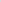       Вывод: педагогический коллектив работоспособный, инициативный. Профессиональный уровень подготовки позволяет педагогам квалифицированно осуществлять деятельность по воспитанию всесторонне развитой личности ребенка с учетом его физического и психического развития, индивидуальных возможностей, интересов и способностей, готовности к обучению в школе, эффективно использовать современные педагогические технологии и методики. Все это в комплексе даёт хороший результат в организации педагогической деятельности  В перспективе необходимо решать следующие задачи:Продолжать создавать условия для профессиональной самореализации педагогических работников ДОУ, повышения эффективности и качества педагогического труда;Создавать мотивирующие и организационные условия для пополнения базы авторских методических разработок, базы дидактических разработок педагогов ДОУ;Создавать условия для освоения педагогами ДОУ современных педагогических технологий, применения их в образовательном процессе, развития проектировочной деятельности педагогических работников в детском саду;Создавать мотивирующие и содержательные условия для повышения культурного уровня личности педагога, его речи, имиджа и стиля педагогического общения и деятельности;Создать систему непрерывного самообразования и повышения квалификации педагогов ДОУ с учетом уровня мотивации и профессиональных потребностей педагогических работников.Материально-техническое обеспечение ДОУ.       Развивающая среда в ДОУ выступает не только условием творческого саморазвития личности ребенка, фактором оздоровления, но и показателем профессионализма педагогов.На   территории  ДОУ    расположены   беседки. Помещение  и  участок учреждения  соответствуют    требованиям    СанПиН,  нормам    и   правилам пожарной     безопасности.   Территория   детского  сада    ровная,   озеленена насаждениями   по    всему    периметру, имеются   различные виды деревьев и кустарников. Для прогулок детей оборудованы игровые площадки. В   достаточном    количестве  выносное оборудование   для    развития    двигательной    активности детей и проведения спортивных игр на участках. Оборудована     площадка    по     обучению     детей      правилам      дорожного  движения. Детский  сад   отвечает всем гигиеническим и санитарным требованиям: требования  к   условиям и режиму воспитания,  обучения  детей  в  ДОУ,   температурный  и световой   режим   соответствует    требованиям СанПиН. Здание    снабжено системой    автономного   отопления    и     вентиляцией,    водопроводом.   Все эксплуатационное  оборудование    ДОУ  находится    в    исправном,     рабочем состоянии.                                                 В    ДОУ    имеются:Кабинет заведующего;Методический кабинет;Медицинский кабинет;Кабинет  психолога;Кабинет  логопеда;Музыкальный  зал;Спортивный зал;Групповые;Пищеблок;      В течение года решалась задача оснащения предметно-развивающей среды. В начале учебного года проведена большая работа по ее созданию с учётом требований ФГОС ДО,  и  реализуемой образовательной программы.   Образовательная среда создана с учетом возрастных  возможностей  детей, индивидуальных особенностей  воспитанников и конструируется таким образом, чтобы в течение дня каждый ребенок мог найти для себя   увлекательное занятие. В каждой возрастной группе  созданы  необходимые условия для самостоятельной, художественной, творческой, двигательной деятельности, оборудованы «уголки», в которых размещен познавательный и игровой материал в соответствии с возрастом детей.  Игровое оборудование расположено целесообразно, доступно для детей, игрушки подобраны в соответствии с возрастом и имеют развивающую направленность. Уделяется  особое внимание  и  эстетическому оформлению   помещений, так  как    среда играет большую роль в формировании личностных качеств  дошкольников. Ребенок находится  в  детском саду весь день, и необходимо, чтобы   окружающая обстановка радовала его, способствовала    пробуждению    положительных    эмоций,   воспитанию хорошего вкуса.     Во всех возрастных группах   красивая детская мебель.  Мебель и игровое  оборудование    подобраны  с   учетом санитарных и психолого-педагогических требований. Вывод:  детский сад отвечает гигиеническим и санитарным требованиям: требования к условиям и режиму воспитания и обучения детей в ДОУ выполняются, санитарно-гигиеническое состояние, температурный и световой режим соответствует требованиям СанПиН. Предметно – развивающая среда  оборудована с учётом возрастных особенностей детей. Все элементы среды связаны между собой по содержанию и художественному решению.Анализ  воспитательно - образовательного процесса.           Воспитательно-образовательная работа в ДОУ строилась в соответствии с ФГОС ДО    по пяти  образовательным областям: «Физическое развитие», «Познавательное развитие», «Речевое развитие», «Социально-коммуникативное развитие» и «Художественно-эстетическое развитие», которые ориентированы на разностороннее развитие детей с учётом их возрастных и индивидуальных особенностей.                            Социально-коммуникативное развитие:          Работа с детьми была направлена на усвоение норм принятых в обществе, включая моральных и нравственных ценностей, развитие общения и взаимодействия со взрослыми и сверстниками, а также формирование основ безопасности в быту, социуме, природе. Педагоги в работе используют современный материал. В процессе игровой деятельности у детей развивали миролюбивое отношение к себе и к другим людям, формировали умение действовать совместно с партнѐром, воспитывали эмоционально – бережное отношение к окружающему миру, проявляется социальная чуткость. Педагоги заботились об эмоциональном благополучии воспитанников, большое внимание уделяли их коммуникативным способностям и освоению основ нравственного поведения. Воспитанники участвовали в театрализованной деятельности, это помогло развить интересы и способности ребѐнка, воспитать артистические качества, раскрыло творческий потенциал детей. Так же воспитатели формировали необходимые умения и навыки в разных видах труда, положительное отношение к труду: через труд в природе, самообслуживание, ручной труд. Их воспитанники в соответствии с возрастом принимали посильное участие в хозяйственно-бытовом труде, а также знакомились с трудом взрослых и прививали чувство благодарности за труд родителей. Педагоги тщательно отбирают материал для ООД, бесед в режимные моменты, обращают особое внимание на поведение детей в свободной деятельности.     Задачу по формированию у дошкольников представлений о безопасном поведении в быту, о правилах безопасности дорожного движения воспитатели решают с помощью организации развивающей среды: в группах имеются уголки по ПДД, атрибуты к сюжетно-ролевым играм,  проведение ООД, развлечений, обыгрывание опасных ситуаций. Дети с младшего возраста знакомятся с правилами безопасности. Тема предупреждения ДТП, пожарной безопасности обязательно поднимается на родительских собраниях, даются консультации.    Так же воспитатели уделяют внимание развитию у дошкольников навыков самообслуживания, воспитанию культурно - гигиенических навыков, отношение к труду.                                                     Речевое развитие       Сотрудники ДОУ создают все условия для речевого развития детей. В группе имеются уголки по развитию речи, где имеется иллюстрационный материал, дидактические игры, картотеки потешек, загадок, скороговорок. Все материалы хранятся в доступном месте для детей. В группах имеются книжные уголки, где представлены сказки, рассказы и т.д. Дошкольники проявляют интерес к книгам, любят их самостоятельно рассматривать. Развитие речи детей осуществлялось педагогами в разных видах деятельности: по ознакомлению с окружающей действительностью, художественной литературой, в игре, на всех занятиях, в повседневной жизни, труде, в общении с родителями. С целью реализации задач по развитию речи педагоги проводили занятия по сценическому мастерству, цель которых – вовлекать детей в театрализованную деятельность, в процессе которой активизируется речь, развивается интонационная выразительность речи, обогащается словарный запас. В занятия включены упражнения на развитие артикуляционного аппарата, интонационной выразительности речи, дыхания, пальчиковая гимнастика, упражнения на развитие диалоговой речи. В свободное от занятий время педагоги индивидуально занимались с детьми, развивая ту сторону речевого развития, которая вызывала у ребенка затруднения. В быту, в самостоятельных играх педагоги помогали детям по средствам речи взаимодействовать и налаживать контакты друг с другом.                                                       Познавательное развитие       В группах создана развивающая предметно-пространственная среда, направленная на развитие познавательных интересов детей, любознательности. Центры развития включают в себя демонстрационный материал, настольные игры, книги, атрибуты для сюжетно - ролевых игр. Педагоги через различные формы деятельности с воспитанниками формируют целостное представление об окружающем мире, первичные представления о малой родине, о ценностях нашего народа, традициях и праздниках; обогащают чувственный опыт детей, способствуют сенсорному развитию и формированию элементарных математических представлений; знакомят с миром природы.Формы организации детей: занятия, экскурсии, целевые прогулки, экспериментирование, наблюдения. По итогам выполнения программы у детей сформированы обобщенные представления о природе.                      Художественно-эстетическое развитие       Основными задачами образовательной области являются формирование интереса к эстетической стороне окружающей действительности, развитие эстетических чувств детей, художественного восприятия, развитие детского художественного творчества, восприятие музыки, художественной литературы.Реализация образовательной области во время ООД, самостоятельной деятельности и в режимных моментах является основой для художественно-эстетического развития дошкольника. Кроме этого на воспитание художественного вкуса и восприятия оказывает влияние множество факторов. В первую очередь, окружающая среда: оформление группы, подбор игрушек, качество дидактического материала, иллюстраций, использование музыкального оформления во время ООД и в течение дня. А так же как, сам воспитатель передаст воспитанникам умение эмоционально воспринимать прекрасное, увидеть красоту окружающего мира, выразить ее творчески, а также следить за внешним видом, аккуратно обращаться с окружающими предметами. Дети перенимают у взрослых не то, что они говорят, а то, что они сами делают.       В ДОУ есть музыкальный зал, в котором проводятся занятия по музыке, тематические музыкальные досуги, развлечения и театрализованные представления, праздники и утренники. Влияние музыки в развитии творческого начала очень велико. Музыка способна побуждать к нравственно-эстетическим переживаниям. Музыкальный руководитель учит детей петь, танцевать. Танцы способствуют формированию правильной осанки, гибкости суставов и развитию мышечного чувства и координации движений. Родители воспитанников частые гости и участники музыкальных мероприятий.                                   Физическое развитие       Большое внимание уделяется физическому развитию и здоровью детей. В течение года решались здоровьесберегающие задачи через соблюдение санитарно - гигиенических норм и требований в организации воспитательно-образовательного процесса. Состояние помещений детского сада соответствует гигиеническим требованиям, поддерживается в норме световой, воздушный, питьевой режимы. В детском саду создана безопасная, комфортная развивающая среда. Пропаганда здорового образа жизни, проведение спортивно-оздоровительных и музыкально-ритмических мероприятий, создание благоприятного климата в ДОУ, активное применение в воспитательно-образовательном процессе здоровьесберегающих технологий привело к положительным результатам     Однако  есть на что ещё обратить внимание для более  лучших показателей. Для этого продолжать использовать в своей работе нетрадиционные элементы закаливания, продолжать поиск новых эффективных форм взаимодействия с родителями по вопросам укрепления здоровья детей и снижению заболеваемости, воспитания потребности в здоровом образе жизни.        Образовательный процесс осуществлялся через совместную деятельность детей с взрослым (организационно образовательную деятельность и  образовательную деятельность в ходе режимных моментов) и самостоятельную деятельность детей.Анализ  реализации годовых задач ДОУ.         В течение 2021-2022 учебного года педагогический коллектив ДОУ  работал по следующему  приоритетному направлению,  реализации цели  и годовых задач: приоритетное направление:  обеспечение полноценного  физического развития  и  создание  оптимальных условий  для сохранения  и укрепления здоровья  воспитанников  ДОУ.Цель: осуществлять образовательную деятельность на основе современных образовательных технологий, обеспечивающих сотворчество взрослых и детей, ориентированного на интересы и возможности каждого ребенка и учитывающего социальную ситуацию его развития.Задачи:Создать и внедрить  во все возрастные группы систему работы по развитию связной речи  дети, включающую,  в том числе словарные игры  и  мероприятия по развитию интонационной выразительности речи, силы голоса и чистоты звукопроизношения;Формирование нравственно – патриотических качеств, толерантного  сознания и поведения дошкольников;Повысить уровень физического развития и здоровья детей посредством внедрения здоровьесберегающих  технологий и организации разнообразных подвижных игр.        Формирование правильной речи является одной     из  основных   задач дошкольного образования. В связи  с этим  перед педагогами  встал вопрос создания оптимальных психолого-педагогических условий для полноценного речевого развития детей. С   целью  решения     данной проблемы в годовой    план   ДОУ  включена задача речевого развития  дошкольников. Решение поставленной задачи   осуществлялось  через различные мероприятия с детьми, педагогами и родителями. Цель у всех участников педагогического процесса едина – поиск эффективных  приемов   повышения       речевого  развития  детей.  Работу по организации полноценной речевой деятельности детей строили с одной стороны как систему игровых   упражнений   и  заданий, направленных   на    развитие умений    активно слушать и правильно перерабатывать информацию, говорить самому, с другой стороны – использовать  инновационные  формы  работы.  Воспитатели  ДОУ вели  целенаправленную  работу по   развитию речи детей. Особое  внимание  было обращено  на  обучение   детей устной  связной  речи,  на  создание   системы проведения   ООД   по  развитию  речи,  формирование  интереса  и  потребности  прослушивания  художественных  произведений.   Дети,  среди  них  особо  следует  отметить  воспитанников   старшего дошкольного возраста,  в     большинстве  хорошо    понимают  русскую  разговорную   речь,  могут     выразить     свою   мысль,  знают  много  стихов,  сказок,   потешек.   В  группах оборудованы уголки книг с подбором художественной литературы, имеются дидактические игры, согласно возрасту. Оборудованы уголки для театрализованной деятельности  и  т.д.            Однако не всеми педагогами    используются инновационные формы речевого  развития детей, нет примера правильной произносительной стороны речи со стороны взрослых, мала речевая активизация детей, как на занятиях, так и в  и  другой детской деятельности. Большой процент детей с нарушением    речи   (особенно  в группе  детей младшего  дошкольного  возраста), где требуется большая коррекционная работа со стороны  не только   логопеда, но и  педагогов. На это следует обратить должное внимание в будущем.Для реализации задачи по речевому развитию дошкольников проведены следующие мероприятия:Вывод: в целом уровень речевого развития детей стабилен, что подтверждают результаты мониторинга. Анализ работы педагогического коллектива ДОУ по развитию речи показал, что в процессе регулярного систематического проведения индивидуальных и фронтальных ООД, использования разнообразных методов и приемов расширяются и углубляются знания об окружающем, происходит развитие связной речи. В новом учебном году  будет  продолжаться   работа по развитию речи  дошкольников, как средство общения, культуры и обогащения активного словаря дошкольников.         В современных условиях, когда происходят глубочайшие изменения в жизни общества, одним из центральных направлений работы с подрастающим поколением становится  нравственно-патриотическое воспитание. Патриотизм-это сложное чувство, возникающее еще в дошкольном детстве, когда закладываются основы ценностного отношения к окружающему миру. Человеческий фактор, поставленный в центр политической жизни нашей страны, делает актуальным поиск современных форм общения с ребенком-дошкольником и его родителями в патриотическом направлении.           В своей  работе мы  используем  комплекс взаимосвязанных,  взаимодополняющих форм и методов работы: беседы, ситуации общения, викторины,  дидактические, настольно-печатные, сюжетно-ролевые игры,  рассматривание альбомов, иллюстраций, фотоматериалов, картин, экскурсии, целевые прогулки,  чтение художественной  литературы. Также продуктивные виды деятельности, игровые ситуации, труд в природе и др. Особое  значение для дошкольников имеют те формы работы, где они могут активно проявить свое отношение к родному селу, стране: тематические выставки рисунков, коллективных коллажей, совместное музыкальные досуги и праздники. Всю работу по данному направлению осуществляем в форме сотрудничества, сотворчества, совместной деятельности взрослых и детей.Чтобы достигнуть определенного результата в нравственно-патриотическом воспитании, мы использовали также  нетрадиционные методы воздействия на ребенка, на его эмоциональную и нравственную сферы. Причем такие методы, которые не казались бы ребенку скучными, чрезмерно назидательными, а естественно и гармонично наполняли его мировоззрение содержанием. Для реализации задачи по формированию у детей нравственно – патриотических качеств  проведены следующие мероприятия:Вывод:  работа педагогического коллектива по воспитанию нравственно-патриотических чувств у детей дошкольного возраста ведется целенаправленно,  систематически.       Однако педагогам необходимо больше заниматься самообразованием, изучать современные технологии и применять их в своей образовательной работе.        В течение  учебного года продолжалась работа по физическому развитию,  по охране и укреплению здоровья воспитанников. Уделялось внимание пропаганде здорового образа жизни и просвещению родителей по вопросам физического развития воспитания дошкольников, профилактики детской заболеваемости. Большое значение придавалось организации двигательной активности детей, развитию основных движений, подвижным играм и специальным мерам закаливания детского организма. Продолжалась работа по организации, обогащению и использованию спортивных уголков в группах, построение занятий умственного плана велось с учетом подбора таких форм работы с детьми, чтобы происходила постоянная смена поз в течение всего занятия. Для реализации задачи физического развития и здоровья детей проведены следующие мероприятия:Вывод: педагогами создаются все необходимые условия, обеспечивающие благоприятные психологические условия образовательной среды, используются различные формы, методы, здоровьесберегающие технологии, адекватные возрастным возможностям и особенностям детей, учитывающие индивидуальные особенности развития воспитанников. Рекомендации:1.Педагогическому коллективу продолжать работу, направленную на совершенствование системы работы по реализации приоритетного направления «Организация работы педагогического коллектива, направленной на сохранение и укрепление здоровья детей, развитие качеств личности и потребности в физическом совершенстве через комплексный подход, посредством интеграции образовательных областей с использованием здоровьесберегающих технологий» 2.Воспитателям всех возрастных групп дополнить и обновить содержание физкультурных уголков и предметов для закаливания.                                    Работа  с воспитанниками ДОУ.        Культурно - досуговые мероприятия – неотъемлемая часть в деятельности дошкольного учреждения. Федеральный государственный образовательный стандарт дошкольного образования ориентирует нас на партнёрское, творческое, игровое сотрудничество,  на право выбора и свободу самовыражения. Искусство педагога заключается в том, чтобы, понимая индивидуальные возможности и потребности ребёнка, создавать условия, в которых бы каждый смог не только проявить свою инициативу, но и впитать новый опыт, освоить новые умения, новую информацию. Здесь важно, чтобы сам педагог захотел работать по-новому, а это значит мыслить по-новому, вдохновиться свежими идеями, которые предлагает нам ФГОС  ДО.  Музыкальный руководитель создаёт условия, которые способствуют музыкальному, эстетическому, творческому развитию детей. Каждый ребёнок в зависимости от своих индивидуальных особенностей, врождённых задатков, а также условий семейного воспитания достигнет тех или иных результатов.Особое место в системе эстетического воспитания в  детском  саду занимают праздники – торжественные  события, в которых принимает участие весь педагогический коллектив. Праздник в детском саду – это радость, веселье, торжество, которое разделяют взрослые и дети.     Согласно годового плана  работы ДОУ в течение 2021-2022 учебного  года проведены с детьми мероприятия:      Развивающее оценивание качества образовательной деятельности по Программе.                                          Результаты  проведения мониторинга за 2021- 2022учебный  год.Педагогическая диагностика в ДОУ проводится во всех возрастных группах 2 раза в год: в начале года (сентябрь)  и в конце (май). Такая периодичность обеспечивает возможность оценки динамики достижений детей, сбалансированность методов, не приводит к переутомлению воспитанников и не нарушает ход образовательного процесса.Формы проведения педагогической диагностики:Наблюдение за ребенком;Беседы;Анализ продуктов деятельности;Проблемные ситуации.Выводы:         ОО «Социально-коммуникативное развитие»Доброжелательное, заинтересованное отношение воспитателей к детям, их вопросам и проблемам, готовность «на равных» обсуждать их с детьми помогает с одной стороны поддерживать и направлять детскую познавательную активность в нужное русло, с другой – укрепляет доверие детей к воспитателю. Внимательное отношение воспитателя к ребенку, умение поддержать его самостоятельные проявления создает хорошие условия для полноценного развития каждого ребенка и всех детей в коллективе. Рекомендации:  воспитателям необходимо доброжелательно относиться к детям, использовать в речи больше ласковых, добрых и вежливых слов, создавать эмоционально теплую атмосферу в группе. Продолжать взаимодействовать с семьей. Организовывать тематические мероприятия, конкурсы, проводить экскурсии.       ОО «Познавательное развитие» Особое внимание уделяется формированию целостных представлений о мире, закреплению основных сенсорных эталонов, развитию конструктивных навыков, формированию познавательных действий.Рекомендации: организовывать ситуации проблемного обучения, стимулировать исследовательский интерес дошкольников, учить самостоятельно, находить ответы на вопросы, решать интеллектуальные и личностные задачи.  Необходимо организовывать и проводить познавательно-исследовательские групповые проекты. Усилить индивидуальную работу.      ОО  «Речевое  развитие»  Педагогами уделяется внимание развитию речи и формированию коммуникативных навыков дошкольников. Учат детей слушать литературные произведения, расширяют  знания о жанрах литературы, учать выразительно читать стихи.Рекомендации:  необходимо создавать условия для максимальной самостоятельной речевой активности детей в течение дня; включать коммуникативные игры и упражнения при организации занятий, выполнять пальчиковую и артикуляционную гимнастики в ходе режимных моментов, расширять кругозор детей.        ОО «Художественно-эстетическое развитие»Совершенствуется техника рисования, аппликации, развиваются  творческие способности воспитанников, формируются  элементарные представления  о видах искусства.Рекомендации: в течение дня предлагать детям дидактические игры, альбомы для раскрашивания, проводить упражнения на развитие мелкой моторики руки, пальчиковую гимнастику.В уголках для творчества предоставлять возможность для самостоятельной творческой активности дошкольников. Иметь необходимое оборудование для работы с пластилином, природным материалом, бумагой, красками, следить за их обновлением.       ОО «Физическое развитие» Реализация ОО находится на хорошем уровне. Этому способствует соблюдение режима двигательной активности в течение дня, проведение утренней гимнастики, ООД по физическому развитию, планируемая индивидуальная работа по развитию движений.Рекомендации: продолжать создавать развивающую предметно - пространственную среду для оптимальной двигательной активности детей в ДОУ, уделять особое внимание закреплению основных видов движений, развитию основных физических качеств. Продолжить работу в данном направлении, соблюдать двигательный режим, проводить закаливающие мероприятия, планировать беседы с детьми по формированию знаний о ЗОЖ. Повышать популярность принципов здорового образа жизни в семейном воспитании.                                      Готовность детей к школьному обучению.Итоги мониторинга свидетельствуют о том, что у детей сформированы в основном необходимые социальные и психологические характеристики личности ребѐнка на этапе завершения дошкольного образования: дети проявляют инициативность и самостоятельность в разных видах деятельности – игре, общении, конструировании; способны выбирать себе род занятий, участников совместной деятельности, способны к воплощению разнообразных замыслов. Воспитанники   уверены  в своих силах, открыты внешнему миру, положительно относятся к себе и к другим, обладают чувством собственного достоинства. Активно взаимодействуют со сверстниками и взрослыми, участвуют в совместных играх. Способны договариваться, учитывать интересы и чувства других, сопереживать неудачам и радоваться успехам других, стараться разрешать конфликты.               Контроль за состоянием учебно-воспитательного процесса.        Контроль за состоянием учебно-воспитательного процесса администрацией ДОУ проводился согласно годового плана. В 2021-2022 учебном году также проведены   оперативный,  фронтальный и  итоговый контроли. Оперативный контроль осуществлялся еженедельно в соответствии с планом, обеспечивалась  гласность результатов на административных совещаниях. Фронтальный контроль  «Состояние  воспитательно-воспитательной работы с детьми» проведен с целью определения уровня эффективности воспитательно-образовательной работы с детьми  среднего дошкольного возраста.   В ходе проверки была просмотрена  документация педагогов,  посещены занятия, утренняя гимнастика и другие режимные моменты. Проведен анализ наглядной информации для родителей, предметно-пространственной среды в средней группе.Были даны следующие рекомендации: при планировании занятий  стремиться искать такие формы, чтобы дети находились в естественных видах деятельности: игре, экспериментировании, общении со сверстниками, художественной деятельности. В календарном планировании отметить  индивидуальную образовательную деятельность с детьми по всем ОО. Организовывать работу по  организации подвижных игр на прогулках  в соответствии с требованиями программы, возрастными и индивидуальными особенностями каждого ребенка.
В процессе итого контроля, проведенного с целью  выявления уровня решения годовых задач согласно ожидаемому результату в конце учебного года;  выявления готовности детей к обучению в школе (выпускных групп ДОУ),  сделаны выводы: организация и эффективность работы в основном соответствует требованиям реализуемой программы. Во всех возрастных группах имеется в наличии диагностическая документация, соответствующая возрастным особенностям детей и задачам основной образовательной программы ДОУ. В календарных планах ежедневно отражается работа в разных режимных моментах и в разных формах организации по диагностике знаний, умений и навыков.Наблюдается удовлетворительный профессиональный уровень педагогов (некоторым педагогам даны методические рекомендации). Совместная деятельность с детьми планируется в соответствии с циклограммой постоянно во всех возрастных группах. Тесное взаимодействие воспитателей и узких специалистов приводит к хорошему результату. Родители участвуют в жизни сада.Результаты контрольной деятельности в ДОУ   обсуждались на педагогических советах.Вывод: правильно организованный контроль является одним из основных условий научного и рационального руководства воспитательно-образовательным процессом, повышает ответственность каждого воспитателя за качество его работы с детьми.                              Анализ взаимодействия с родителями.             В течение 2021-2022 учебного года проходила работа с родителями: опросы, анкетирование. родительские собрания, семинары, консультации, беседы, раздавались листовки, брошюры, проводились совместные мероприятии: выставки, конкурсы, праздники и развлечения. Родители активные участники и организаторы экскурсий по всем направления личности ребенка. В своей работе 80% педагогов используют традиционные формы взаимодействия с родителями, такие как совместные праздники, родительские собрания, консультации, беседы. Основная часть родителей, чаще всего выступают в роли зрителей и реже в качестве участников мероприятий. 20% педагогов эффективнее используют нетрадиционные формы, на которых знания преподносятся в процессе сотрудничества педагога и родителей, активного взаимодействия взрослого и ребенкаСогласно плана ДОУ родители принимали участие в подготовке и проведении совместных мероприятий.Также проведена работа с родителями и специалистами ДОУ. Для них подготовлены стенды, на которых размещается информация по вопросам воспитания и обучения детей. Проведены консультации. В ДОУ уделяется серьезное внимание работе с родителями. Строится эта работа на принципах партнерства, сотрудничества, взаимодействия. Вывод: педагоги ДОУ активно используют традиционные формы взаимодействия с родителями. Активно используют наглядно-информационную, досуговую форму взаимодействия с родителями. Однако необходимо:  совершенствовать  формы взаимодействия с родителями, искать новые пути более действенного сотрудничества. Применять нетрадиционные формы взаимодействия с родителями: аукцион идей, мозговой штурм, дискуссииАнализ административно – хозяйственной работы      Основными направлениями деятельности  по   административно-хозяйственной части являются:Хозяйственная деятельность ДОУ;Материально-техническое обеспечение учебного процесса;Обеспечение режима здоровых и безопасных условий труда и обучения;В 2021-2022 учебном году  решались следующие задачи:     1.    Устранение    технических  и  санитарно  -  гигиенических  нарушений  в  помещениях              ДОУ  (пищеблок,  групповые комнаты,  музыкальный и спортивный залы);    2.    Организация  своевременного  и  качественного  ремонта  системы энергоснабжения,           отопления, канализации в ДОУ (договора);    3.    Выявление  потребностей  ДОУ  по  хозяйственной деятельности;    4.   Организация  обучения    технического  и  обслуживающего  персонала безопасности            жизнедеятельности на рабочем месте;    5.   Организация соблюдения требований пожарной безопасности зданий и сооружений;    6.   Обеспечение учёта хранения противопожарного инвентаря;    7.  Организация и проведение  благоустройства и озеленения территории ДОУ.   Для  устранения  проблем  технического  и  санитарно-гигиенического состояния в помещениях ДОУ проводилась работа с персоналом и обслуживающими организациями. Для  безопасности  жизнедеятельности  ДОУ  с  работниками ДОУ проводились инструктажи на рабочем месте по охране труда и пожарной безопасности. Своевременно заполняются: журнал инструктажей, журнал первичных средств пожаротушения.   Заключен  договор  с  обслуживающими организациями  по  обслуживанию пожарной  сигнализации.В ДОУ на балансе имеется 12 огнетушителей. Ежегодно проводится  переосвидетельствование огнетушителей (состояние отмечено пломбой и паспортом). Один  раз  в  год  в ДОУ осуществляется инвентарный  учёт  имущества. Результаты заверяются бухгалтерией, комиссией и заведующим ДОУ. Для  соблюдения  требований  пожарной  безопасности  здания  проводятся   осмотры с составлением актов.   Работниками ДОУ проводятся  мероприятия  по  благоустройству  и  озеленению  территории ДОУ. По мере необходимости проводятся субботники.  Дворниками  производится покос  травы  в  летний  период на территории ДОУ, зимой – очистка от снега и наледи.Вывод: в течение учебного года шла планомерная работа по укреплению и обновлению материально-технической базы ДОУ. Особое внимание уделялось приобретению средств  для реализации требований СанПиН и проведения работ в целях обеспечения безопасного пребывания детей в ДОУ. Основные условия для жизнедеятельности детей в ДОУ созданы         Анализируя прошедший учебный год, можно выделить следующие задачи и пути их реализации на 2022-2023 учебный год               Цели и задачи ДОУ   на 2022 – 2023 учебный год.Приоритетное направление ДОУ:   обеспечение полноценного  физического развития  и  создание  оптимальных  условий  для сохранения  и укрепления здоровья  воспитанников  ДОУ.Цель ДОУ:  обеспечение эффективного взаимодействия всех участников образовательного процесса – педагогов, родителей, детей для разностороннего развития личности дошкольника, сохранения и укрепления его физического и эмоционального здоровья. Создание эффективного образовательного пространства, направленного на непрерывное накопление ребенком культурного опыта деятельности и общения в процессе активного взаимодействия с окружающей средой, общения с другими детьми и взрослыми при решении задач социально-коммуникативного, познавательного, речевого, художественно-эстетического и физического развития в соответствии с возрастными и индивидуальными особенностями.Задачи ДОУ:Способствовать повышению профессиональной эффективности работы педагогического коллектива по речевому  развитию  дошкольников в разных видах деятельности;Активизировать работу по реализации задач духовно-нравственного воспитания и формированию патриотического мировоззрения у дошкольников через приобщение к культуре, истории родного края и семейным традициям.                                             2 Блок.  Работа с  кадрами2.1.Административные совещания2.2.Инструкции.2.3.Общие собрания работников коллектива ДОУ.2.4.Повышение квалификации и профессионального мастерства  педагогов.2.5.Смотры-конкурсы 2.6. Работа с обслуживающим персоналом.3  Блок.  Организационно-педагогическая работа.3.1. Педагогические советы.3.2. Семинары-практикумы.2.3.  Мастер-классы, деловые игры и КВН. 3.4. Консультации для воспитателей.3.5.Открытые просмотры детской   деятельности.      Взаимное посещение ООД, обмен  опытом.3.6.  Работа с детьми.Праздники,  развлечения,  конкурсы, выставки  и  беседы.Контроль и руководство.3.7.1.Оперативный контроль.3.7.2. Тематический  контроль.Итоговый  контроль.3.7.5. Система внутреннего мониторинга.  3.7.6. Дни открытых дверей.                           IV  Блок .   Взаимодействие с родителями.4.1. Планирование работы с семьями воспитанников.Родительские собрания. 4.3.  Консультации для родителей.   4.4. Стендовая информация для родителей от специалистов.4.5. Совместные мероприятия V  БЛОК.    АДМИНИСТРАТИВНО-ХОЗЯЙСТВЕННАЯ РАБОТА.  5.1. Организационные вопросы.  5.2.  Обеспечение безопасности образовательного процесса. 5.3. Работа по благоустройству территории ДОУ.                     5.5. Работа с обслуживающим персоналом  СОГЛАСОВАНО  Педагогическим советом  МБДОУ «Детский сад № 2 «Марьям»  (протокол от 25. 08.2022  № 01 )                       УТВЕРЖДЕН                     Приказом МБДОУ                    «Детский сад № 2«Марьям»                    от 25 августа 2022 г. № 18-ОДВозрастная группаКоличество группКоличество детейВторая ранняя      ( 2-3 года)138Младшая     (3-4 лет)136Средняя       (4-5 лет)272Старшая      (5-6 лет)260Подготовительная  к школе  (6-7 лет)1                  37Итого:7243№                    Должность       Количество 1 Заведующий 12 Старший  воспитатель23 Воспитатели 154 Педагог-психолог -5 Учитель-логопед -6 Музыкальный руководитель 17 Инструктор по ФИЗО 18 Социальный педагог1Всего педагогов               21ОбразованиеАттестационные категорииАттестационные категорииАттестационные категорииВысшее Среднее профессиональное Среднее Высшая Первая         Соответствие занимаемой должности        615-146№                   Должность      Количество1Заведующий12Старший  воспитатель13Воспитатели144Педагог-психолог16Музыкальный руководитель18Педагог  ДО1Всего педагогов19ОбразованиеАттестационные категорииАттестационные категорииАттестационные категорииВысшее Среднее профессиональное Среднее Высшая Первая         Соответствие занимаемой должности        811-1414ЗадачаМероприятие    ДатаСоздать и внедрить  во все возрастные группы систему работы по развитию связной речи  дети, включающую,  в том числе словарные игры  и  мероприятия по развитию интонационной выразительности речи, силы голоса и чистоты звукопроизношенияПедагогический квест  «Интересные формы  работы с детьми по речевому развитию»Сентябрь 2021г.Создать и внедрить  во все возрастные группы систему работы по развитию связной речи  дети, включающую,  в том числе словарные игры  и  мероприятия по развитию интонационной выразительности речи, силы голоса и чистоты звукопроизношенияМастер-класс:  «Играя – развиваем речь детей»Октябрь2021г.Создать и внедрить  во все возрастные группы систему работы по развитию связной речи  дети, включающую,  в том числе словарные игры  и  мероприятия по развитию интонационной выразительности речи, силы голоса и чистоты звукопроизношенияКонсультация для воспитателей  «Система педагогической работы по речевому развитию детей раннего и дошкольного возраста»Сентябрь 2021г.Создать и внедрить  во все возрастные группы систему работы по развитию связной речи  дети, включающую,  в том числе словарные игры  и  мероприятия по развитию интонационной выразительности речи, силы голоса и чистоты звукопроизношения Консультация для воспитателей    «Особенности речевого развития детей раннего и дошкольного возраста» Октябрь2021г.Создать и внедрить  во все возрастные группы систему работы по развитию связной речи  дети, включающую,  в том числе словарные игры  и  мероприятия по развитию интонационной выразительности речи, силы голоса и чистоты звукопроизношенияОрганизация и проведение открытого просмотра детской деятельности - ООД по речевому развитию (средняя группа)Октябрь2021 г.Создать и внедрить  во все возрастные группы систему работы по развитию связной речи  дети, включающую,  в том числе словарные игры  и  мероприятия по развитию интонационной выразительности речи, силы голоса и чистоты звукопроизношенияПроведение тематического контроля  «Развитие речи у детей в условиях ДОУ»   с  целью определения  эффективности воспитательно-образовательной работы в ДОУ по развитию речи  средствами всестороннего обследования воспитательно-образовательного процесса. Октябрь2021г.Создать и внедрить  во все возрастные группы систему работы по развитию связной речи  дети, включающую,  в том числе словарные игры  и  мероприятия по развитию интонационной выразительности речи, силы голоса и чистоты звукопроизношенияКонсультация для родителей  «Влияние речи родителей на развитие речи детей»Октябрь2021г.Создать и внедрить  во все возрастные группы систему работы по развитию связной речи  дети, включающую,  в том числе словарные игры  и  мероприятия по развитию интонационной выразительности речи, силы голоса и чистоты звукопроизношенияСтендовая информация для родителей от специалистов«Рекомендации по коррекции речи детей»,  Октябрь2021 г.Создать и внедрить  во все возрастные группы систему работы по развитию связной речи  дети, включающую,  в том числе словарные игры  и  мероприятия по развитию интонационной выразительности речи, силы голоса и чистоты звукопроизношенияСтендовая информация для родителей от специалистов«Учимся, играя»Ноябрь2021 г.Создать и внедрить  во все возрастные группы систему работы по развитию связной речи  дети, включающую,  в том числе словарные игры  и  мероприятия по развитию интонационной выразительности речи, силы голоса и чистоты звукопроизношенияСеминар - практикум «Воспитание звуковой культуры речи в различных формах образовательного процесса» Октябрь  2021г.Создать и внедрить  во все возрастные группы систему работы по развитию связной речи  дети, включающую,  в том числе словарные игры  и  мероприятия по развитию интонационной выразительности речи, силы голоса и чистоты звукопроизношенияПроведение  педагогического совета  «Систематизация образовательной работы, обеспечивающей речевое развитие дошкольников»   с  целью  активизации мыслительной деятельности педагогов ДОУ, совершенствования работы по улучшению образовательного процесса, направленного на формирование связной речи дошкольников.Октябрь 2021г.ЗадачаМероприятие    ДатаФормирование нравственно – патриотических качеств, толерантного  сознания и поведения дошкольниковДеловая игра для педагогов по  нравственно – патриотическому  воспитанию  детей дошкольного возрастаНоябрь2021 г.Формирование нравственно – патриотических качеств, толерантного  сознания и поведения дошкольниковКВН   для педагогов   «Мы - патриоты»Январь2022 г.Формирование нравственно – патриотических качеств, толерантного  сознания и поведения дошкольниковКонсультация для воспитателей «Патриотические чувства, как компонент нравственного воспитания»Ноябрь    2021 г.Формирование нравственно – патриотических качеств, толерантного  сознания и поведения дошкольниковКонсультация для воспитателей «Система и последовательность по нравственно – патриотическому воспитанию дошкольников»Декабрь  2021г.Формирование нравственно – патриотических качеств, толерантного  сознания и поведения дошкольниковОрганизация и проведение открытого просмотра детской деятельности –  по нравственно-патриотическому воспитанию  (2 младшая  группа)Декабрь2021 г.Формирование нравственно – патриотических качеств, толерантного  сознания и поведения дошкольниковОрганизация и проведение открытого просмотра детской деятельности  по физической культуре (старшая группа)Январь2022 г.Формирование нравственно – патриотических качеств, толерантного  сознания и поведения дошкольниковПроведение  тематического  контроля   «Организация воспитательно-образовательной     работы     по  нравственно - патриотическому воспитанию детей дошкольного возраста»   с  целью   определения  уровня качества организации воспитательно-образовательной работы по патриотическому воспитанию детей дошкольного возраста.Декабрь2021г.Формирование нравственно – патриотических качеств, толерантного  сознания и поведения дошкольниковСеминар- практикум«Особенности нравственно-патриотического воспитания детей дошкольного возраста»Декабрь  2021г.Формирование нравственно – патриотических качеств, толерантного  сознания и поведения дошкольниковПроведение  педагогического  совета   «Организация    работы     по нравственно-патриотическому воспитанию    детей      дошкольного возраста в условиях ДОУ»  с   целью     повышения профессионального уровня педагогов в работе с детьми по    нравственно-патриотическому воспитанию.  Обобщения    знаний  педагогов о теоретических основах патриотического воспитаниядетей дошкольного возраста этапах,  формах и методах работыДекабрь 2021г.ЗадачаМероприятие    ДатаПовысить уровень физического развития и здоровья детей посредством внедрения здоровьесберегающих  технологий и организации разнообразных подвижных игрКонсультация для воспитателей«Здоровьесберегающие технологий в работе воспитателя»Январь2022г.Повысить уровень физического развития и здоровья детей посредством внедрения здоровьесберегающих  технологий и организации разнообразных подвижных игрКонсультация для воспитателей«Система педагогической работы по физическому развитию детей раннего и дошкольного возраста»Февраль2022 г.Повысить уровень физического развития и здоровья детей посредством внедрения здоровьесберегающих  технологий и организации разнообразных подвижных игрОрганизация и проведение открытого просмотра детской деятельности  -  ООД по физической культуре (старшая группа)Январь2022 г.Повысить уровень физического развития и здоровья детей посредством внедрения здоровьесберегающих  технологий и организации разнообразных подвижных игрОрганизация и проведение открытого просмотра детской деятельности - физкультурный досуг (средняя группа) Февраль2022 г.Повысить уровень физического развития и здоровья детей посредством внедрения здоровьесберегающих  технологий и организации разнообразных подвижных игрПроведение тематического контроля  «Эффективность работы в ДОУ по сохранению и укреплению здоровья детей» с  целью  оценки  работы   педагогического коллектива по организации оздоровления детей в условиях детского сада.Январь2022 г.Повысить уровень физического развития и здоровья детей посредством внедрения здоровьесберегающих  технологий и организации разнообразных подвижных игрСеминар - практикум «Применение здоровьесберегаю- щих технологий в образовательном процессе»Февраль2022г.Повысить уровень физического развития и здоровья детей посредством внедрения здоровьесберегающих  технологий и организации разнообразных подвижных игрПроведение педагогического совета  «Совершенствование форм физического развития и укрепления здоровья дошкольников» с  целью систематизации  работы по реализации образовательной области «Физическое развитие», активизация взаимодействия всех специалистов ДОУ в  области здоровьесбережения  дошкольниковФевраль2022г.№МероприятиеДата1День Знаний.  Развлечение «Здравствуй, детский сад!»01.09.2022 г.1Экскурсия в школу01.09.2022 г.2День Чеченской республики. Тематические     беседы, посвященные  дню ЧР.06.09.2021 г.2Выставка рисунков  «Сан Даймохк»06.09.2021 г.3День  чеченской женщины. Мероприятие «Для вас, милые  мамы!»16.09.2022 г.4День воспитателя и работников ДОУ. Концерт   «Для вас воспитатели!»27.09.2022 г.5День  рождения Р.А. Кадырова. Развлечение «Сильные, смелые и ловкие»05.10.2022 г.6Здравствуй, осень золотая»!  Музыкальное развлечение «Осень, осень, в гости просим»26.10.2022 г7День  народного  единства.  Тематическая     беседа,   посвященная  Дню  народного единства.29.112022 г.7Выставка  детского  творчества   «Мы за мир на Земле»27.112022 г.8День матери.  Мероприятие  «Мама, солнышко мое!»27.11.2022 г.8Выставка детских рисунков   «Моя мама лучше всех»20.11.2022 г.8Конкурс  чтецов стихотворений   «Мама,  мамочка моя!» (средние ,старшие группы)22.11.2022г.9В гости Новый год пришел…  Праздничные мероприятия «Здравствуй Новый год!»25-29.122022 г.Выставка совместного творчества детей и родителей  «Праздник приближается, ёлка наряжается»19.12.2022 г.10Зимние забавы. Зимний спортивный праздник «Малые зимние олимпийские игры»23.01.2023 г.10Выставка детского творчества   «Гостья Зима»23.01.2023 г.11День  защитников  Отечества.  Фотовыставка  «Папа может всё, что угодно!»19.022023 г.11Развлечение «А ну-ка, мальчики!»                                                       22.02.2023 г.128 Марта - Международный женский день. Выставка творческих работ «Всё для милой мамочки»01.032023 г.12Мероприятие  «Самая любимая,  мамочка  моя»07.032023 г.13День   Конституции ЧР.  Тематическая беседа.19.03.2023 г.13Выставка детского творчества  «Моя  Республика»19.03.2023 г.14День мира  в  Чеченской  Республике.  Конкурс  детских  рисунков «Чеченская  Республика  без  войны»13.04.2023 г.14Тематическая беседа «Пусть  будет  мир  на  всей  планете!»16.04.2023 г.14День  чеченского  языка.  Мероприятие  «Бекалахь  ненан  мотт…!»02.04.2023г.15День  Победы.  Мероприятие  «Праздник  с  сединою  на  висках»07.052023 г.15Выставка детского творчества «Салют Победы!»04.05.2023 г.16День скорби и печали.  Тематическая   беседа «Любим,   помним  и  чтим»10.05.2023 г.17Выпуск детей в школу.  Выставка работ выпускников детского сада «Яркая палитра красок» 24. 05.2023г.17 Выпускной  бал    «До свидания, Детский сад!»27.05.2023 г.№     Образовательная областьУровень усвоения программного материала в %Уровень усвоения программного материала в %№     Образовательная областьНачало учебного годаКонец учебного года1Социально-коммуникативное      развитие46%72%2Познавательное развитие48%76%3Речевое  развитие          42%69%4Художественно -эстетическое развитие59%70%5Физическое  развитие. 56%75%Итого:48%73%Уровень         Высокий             Средний          Низкий Количественные показатели13/32%28/66%1/2%№МероприятиеМероприятиеМероприятиеДата                   Консультации  для родителей                   Консультации  для родителей                   Консультации  для родителей                   Консультации  для родителей1Безопасность детей – в наших рукахБезопасность детей – в наших рукахБезопасность детей – в наших рукахСентябрь2021 г.2Влияние речи родителей на развитие речи детейВлияние речи родителей на развитие речи детейВлияние речи родителей на развитие речи детейОктябрь2021 г.3Роль семьи в духовно-нравственном воспитании детей   дошкольного возраста.Роль семьи в духовно-нравственном воспитании детей   дошкольного возраста.Роль семьи в духовно-нравственном воспитании детей   дошкольного возраста.Ноябрь2021 г.4Современная действительность и духовно-нравственное воспитание детей дошкольного возрастаСовременная действительность и духовно-нравственное воспитание детей дошкольного возрастаСовременная действительность и духовно-нравственное воспитание детей дошкольного возрастаДекабрь2021 г.5Роль семьи в осуществлении здоровьесбережения дошкольниковРоль семьи в осуществлении здоровьесбережения дошкольниковРоль семьи в осуществлении здоровьесбережения дошкольниковЯнварь2022 г.6Подвижные игры на свежем воздухеПодвижные игры на свежем воздухеПодвижные игры на свежем воздухеФевраль2022 г.7Родитель  - пример поведения на улице и дорогеРодитель  - пример поведения на улице и дорогеРодитель  - пример поведения на улице и дорогеМарт2022 г.8Ступеньки перед школой (индивидуальное консультирование по результатам диагностики и проблемам психологической готовности к школе)Ступеньки перед школой (индивидуальное консультирование по результатам диагностики и проблемам психологической готовности к школе)Ступеньки перед школой (индивидуальное консультирование по результатам диагностики и проблемам психологической готовности к школе)Май2022 г.                     Стендовая информация для родителей от специалистов                     Стендовая информация для родителей от специалистов                     Стендовая информация для родителей от специалистов                     Стендовая информация для родителей от специалистов1Учимся, играяПедагог-психологПедагог-психологНоябрь  2021 г.2Роль семьи и детского сада в формировании здоровья детей (О концепции профилактики злоупотребления ПАВ)Роль семьи и детского сада в формировании здоровья детей (О концепции профилактики злоупотребления ПАВ)Старший воспитатель  Январь   2022 г.3Духовно-нравственное воспитание детей дошкольного возрастаДуховно-нравственное воспитание детей дошкольного возрастаСоциальный педагогФевраль   20224Музыка и детиМузыка и детиМузыкальный руководительАпрель  2022№Вид  деятельностиСрокиОтветственныеОтметкао выполнении1Основные задачи ДОУ на 2022-2023 учебный год.Рассмотрение  плана работы ДОУ на сентябрь.Организация контрольной деятельности (знакомство с графиком контроля).Усиление мер по безопасности всех участников образовательного процесса  (знакомство с приказами по ТБ и ОТ на новый учебный год.Организация родительских собраний во всех возрастных группах.Подготовка к осеннему празднику05.09.2022 г.ЗаведующийСтаршийвоспитательОтветственный ОТ Старшийвоспитатель2Рассмотрение  плана работы ДОУ на  октябрь.Результативность контрольной деятельности в ДОУ за сентябрь. Формирование антикоррупционного мировоззрения взрослыхАнализ заболеваемости за месяц.Подготовка к осенним праздникам.Проведение мероприятий по профилактике гриппа с ОРВИ.  03.10  2022 г.ЗаведующийСтаршийвоспитательМедсестра                ЗаведующийМедсестра СтаршийвоспитательМедсестра 3Рассмотрение плана работы  ДОУ  на ноябрь.Результативность контрольнойдеятельности  в ДОУ за октябрь.Анализ заболеваемости за месяц.Анализ выполнения натуральных норм   питания.Подготовка  ДОУ к   зиме (утеплениепомещений, уборка территории)07.11.2022 г.ЗаведующийСтаршийвоспитательМедсестра     ДиетсестраЗаместитель Заведующегопо хозяйству        4Рассмотрение плана  работы   ДОУ на декабрь.Результативность  контрольнойдеятельности  в ДОУ за ноябрь.Анализ заболеваемости.     Подготовке к новогодним праздникам: оформление зала, групп, коридоровРассмотрение сценарий  и графика проведения  мероприятий. Организация родительских собраний во всех возрастных группах.Обеспечение безопасности при проведении новогодних мероприятий05.12.2021 г.ЗаведующийСтаршийвоспитательМедсестраСтаршийВоспитательОтветственный по ТБ5Рассмотрение плана работы ДОУ на  январь.Результативность  контрольнойдеятельности  в ДОУ за декабрь.Анализ заболеваемости детей исотрудников ДОУ за первое полугодие.Анализ выполнения натуральных норм питания за первое полугодие.Организация работы по обеспечению безопасности всех участников образовательного процесса, ОТ.09.01.2023 г.ЗаведующийСтаршийвоспитательМедсестраДиетсестраОтветственный по ОТ6Рассмотрение плана работы на месяц.Результативность  контрольнойдеятельности в ДОУ за январьО проведении тематического контроля.Соблюдение правил внутреннего трудового распорядка  в ДОУ.О выполнении требований СанПиН  в образовательном процессе, организация прогулок  в соответствии  с ФГОС ДО.Подготовка к мероприятию «День защитника Отечества»06.02.2023 г.ЗаведующийСтаршийвоспитательПредседатель ПКЗаведующий   СтаршийвоспитательРассмотрение плана работы ДОУ на март.Результативность контрольнойДеятельности в ДОУ за февраль.Анализ заболеваемости.Анализ выполнения натуральных норм   питания.О подготовке к мероприятию «8 Марта - Женский день!»Работа воспитателей подготовительной к школе группы по преемственности со школойОрганизация родительских собраний во всех возрастных группах.06.03.2023 г.ЗаведующийСтаршийвоспитательМедсестраДиетсестраСтаршийвоспитатель8Рассмотрение плана работы на месяц.Результативность контрольнойДеятельности в ДОУ за март.Анализ заболеваемости.Анализ выполнения натуральных норм    питания.Организация работы по благоустройству территории  ДОУ03.04.2023 г.ЗаведующийСтаршийвоспитательМедсестраДиетсестраЗаместитель заведующего по хозяйству9Рассмотрение плана работы  ДОУ на месяц.Результативность контрольнойдеятельности в ДОУ за  апрельПодготовка выпуска детей в школу.Анализ заболеваемости.Анализ выполнения натуральных норм   питания.О подготовке к летней оздоровительной   работе.Организация работы по безопасностивсех участников образовательного процесса на летний оздоровительный  период.08.05.2023 г.ЗаведующийСтаршийвоспитательМедсестраДиетсестраЗаведующийОтветственный  по ОТ№Вид  деятельностиСрокиОтветственныеОтметкаовыполнении1Текущие инструктажи по ОТ, ТБ и охране жизни и здоровья детей,  по пожарной безопасностиСентябрь2022 г.ЗаведующийЗаместитель заведующего по хозяйству2Инструктажи с младшим обслуживающим персоналамСентябрь2022 г.ЗаведующийМедсестра3Должностные инструкции Сентябрь2022 г.ЗаведующийСтарший воспитатель4Инструкция по охране жизни и здоровья детей при проведении прогулок за пределами территории ДОУОктябрь2022 г.Старший воспитатель5По охране труда и технике безопасности при организации занятий с воспитанникамиОктябрь2022 г.Старший воспитатель6О мерах пожарной безопасности при проведении новогодних елок на объектах с массовым пребыванием детейДекабрь2022 г.Комиссия по ТБ7Сезонная инструкция об охране жизни и здоровья в зимний период-лед, сосульки.Январь2023г.ЗаведующийСтарший воспитательМедсестра8Инструкция по предупреждению дорожно-транспортного травматизма у детей дошкольного возрастаАпрель2023 г.ЗаведующийСтарший воспитатель9Сезонная инструкция по охране жизни и здоровья детей в летний периодМай2023 г.ЗаведующийМедсестра10Инструкция по оказанию первой помощи при несчастных случаяхМай2023 г.Медсестра№        Вид  деятельностиСрокиОтветственныеОтметкао выполнении1Заседание №1Тема: «Основные направления деятельности  ДОУ на новый учебный  год»Цель: координация действий по улучшению условий образовательного процесса.План проведения:29.082022г.ЗаведующийЗаведующийДиетсестраОтветственный по ОТ1.11.21.31.41.516Основные направления работы ДОУ на 2022– 2023 учебный год.29.082022г.ЗаведующийЗаведующийДиетсестраОтветственный по ОТ1.11.21.31.41.516О графике работ сотрудников детского сада на 2020-2021 учебный год (рассмотрение и принятие).29.082022г.ЗаведующийЗаведующийДиетсестраОтветственный по ОТ1.11.21.31.41.516Организация  питания в ДОУ.29.082022г.ЗаведующийЗаведующийДиетсестраОтветственный по ОТ1.11.21.31.41.516Правила внутреннего трудового распорядка29.082022г.ЗаведующийЗаведующийДиетсестраОтветственный по ОТ1.11.21.31.41.516Обеспечение охраны труда и безопасности жизнедеятельности детей и сотрудников ДОУ29.082022г.ЗаведующийЗаведующийДиетсестраОтветственный по ОТ1.11.21.31.41.516О праздновании Дня дошкольного работника29.082022г.ЗаведующийЗаведующийДиетсестраОтветственный по ОТ2Заседание № 2Тема: «Итоги работы детского сада за 2022-2023 учебный год. Организация работы в летний период 2021 года»Цель: подведение итогов  работы детского сада за 2021-2022 учебный год. Организация летней оздоровительной работы.План проведения:30.052023г.ЗаведующийЗаведующийСтарший воспитательЗаведующийОтветственный по ОТ2.12.22.32.4О результатах работы детского сада за 2021-2022 учебный год.30.052023г.ЗаведующийЗаведующийСтарший воспитательЗаведующийОтветственный по ОТ2.12.22.32.4О проведении предстоящего выпускного утренника в группах старшего дошкольного возраста30.052023г.ЗаведующийЗаведующийСтарший воспитательЗаведующийОтветственный по ОТ2.12.22.32.4Об организации летней оздоровительной работы в дошкольном учреждении. 30.052023г.ЗаведующийЗаведующийСтарший воспитательЗаведующийОтветственный по ОТ2.12.22.32.4Организация и осуществление работы по охране жизни и здоровья детей, выполнения инструкций по ОТ и ТБ на рабочем месте, соблюдение правил пожарной безопасности в связи с переходом дошкольного учреждения на летний режим работы30.052023г.ЗаведующийЗаведующийСтарший воспитательЗаведующийОтветственный по ОТ№Содержание работыСрокиОтветственныеОтметкао выполнении1Составление  графика аттестации педагогов на соответствие  занимаемой должности   и  аттестации     по   повышению  квалификации  на 2022-2023 учебный  год.Август2022г.Старший воспитатель2Ознакомление педагогов с положением «О порядке аттестации педагогических работников государственных и муниципальных образовательных учреждений» Август2022г.Старший воспитатель3Изучение нормативно-правовых документов, регулирующих педагогическую деятельностьВ течение годаПедагоги4Консультации по подготовке к аттестации (по запросам педагогов)В течение годаСтарший воспитатель5Выбор   тематики   и   направлений по самообразованиюАвгуст2022г.Педагоги6Оказание методической помощи в подборе материала для тем по самообразованию.Август2022г.Старший воспитатель7Составление плана самообразования Август2022г.Педагоги8Прослеживание деятельности педагогов по самообразованиюВ течение годаСтарший воспитатель9Прохождение педагогами курсов повышения квалификацииПо плануУДОЗаведующий10Участие и посещение педагогами районных  методических  объединенийПо плануСтарший воспитатель№Содержание Срок Ответственные Отметкао выполнении1Смотр-конкурс  «Готовность возрастных групп к новому учебному году»16-23.08.2022г.ЗаведующийСтаршийвоспитатель1.11.21.31.4.1.5Цель: подготовка ДОУ к новому 2022-2023 учебному году.1.11.21.31.4.1.5Критерии:Состояние группы: эстетика оформления; соответствие возрастным особенностям, доступность1.11.21.31.4.1.5Обеспечение охраны жизни и здоровья детей: соблюдение норм СанПин, наличие оборудования для закаливания и оздоровления детей,создание условий для предупреждения детского травматизма1.11.21.31.4.1.5Наличие и правильность  оформления документации воспитателя: внешний вид, грамотность, эстетика оформления.1.11.21.31.4.1.5Организация работы с родителями: проявление творчества педагогов в работе с родителями и  с детьми.1.11.21.31.4.1.5Состояние развивающей предметно - пространственной среды:  уголки, игры, дидактический материал и т.д.22.12.22.3Смотр – конкурс на лучшее оформление участка зимой«Новогодние фантазии» Цель: оценка организации зимних групповых участков, художественного мастерства воспитателей ДОУ11-15.12.2022 г.ЗаведующийСтаршийвоспитатель22.12.22.3Критерии:Творческий подход к созданию снежных фигур, горок.11-15.12.2022 г.ЗаведующийСтаршийвоспитатель22.12.22.3Эстетика оформления.11-15.12.2022 г.ЗаведующийСтаршийвоспитатель22.12.22.3Проявление творчества педагогов в работе с  родителями и  с детьми11-15.12.2022 г.ЗаведующийСтаршийвоспитатель33.13.23.33.4Конкурс  «Воспитатель-2022 года»Цель:   выявление и поддержка воспитателей, владеющих инновационными средствами, методами и технологиями дошкольного образования.Январь-февраль 2023 г.ЗаведующийСтаршийвоспитатель33.13.23.33.4Критерии:Актуальность и современность содержания.Январь-февраль 2023 г.ЗаведующийСтаршийвоспитатель33.13.23.33.4Новизна представленного опыта.Январь-февраль 2023 г.ЗаведующийСтаршийвоспитатель33.13.23.33.4Соответствие содержания заявленным технологиям.Январь-февраль 2023 г.ЗаведующийСтаршийвоспитатель33.13.23.33.4Оригинальность и общая культура самопрезентацииКритерии:№Содержание работыСрок Ответственные     Отметкао выполнении1Правила обработки посуды и ее хранение 08.09.2022 г.Заведующий2Консультация «Распределение обязанностей воспитателя и помощника воспитателя в течение дня»12.09.            2021 г.ЗаведующийКонсультация с обслуживающим персоналом «Организация процесса питания в группах. Нормы питания детей»07.10.2021 гМедсестра 3Игры с малышами в адаптационный период17.10.2021 г.Старшийвоспитатель4Организация работы младших воспитателей во время карантина по гриппу10.11.2021 г.ЗаведующийМедсестра5Консультация Игры и упражнения для совместной деятельности с подгруппой детей09.12.2022 г.Старшийвоспитатель6Выполнение СанПиН13.01.2023 г.Медсестра7Правила работы с дез. растворами, их хранение, % использования при различных инфекционных заболеваниях20.01.2023 г.ЗаведующаяМедсестра8Взаимодействие воспитателя и помощника  воспитателя при организации и проведении игр-экспериментов03.02.2022 г.Старшийвоспитатель9Выполнение режима проветривания 16.02.2023 г.ЗаведующийМедсестра10Соблюдение ТБ и эксплуатации электроприборов 10.03.2023 г.Заместитель заведующего по хозяйству11Профилактика кожных заболеваний и педикулеза15.03.2023 г.Медсестра12Построение общения с гиперактивным ребёнком.13.04.2023 г.Старшийвоспитатель13Правила проведения питьевого режима в течение  дня в группе, 25.05.2023 г.Медсестра№Содержание Срок Ответственные Отметкао выполнении11.11.21.31.41.51.61.71.7.11.81.8.11.8.21.91.101.111.121.13Педагогический совет № 01 (установочный)Тема: «Основные направления работы дошкольного учреждения в новом   2022-2023 учебном  году»Цель:   ознакомление с итогами деятельности ДОУ в летний оздоровительный период. Координация воспитательно- образовательного процесса на  новый 2022-2023  учебный   год, определение  места каждого педагога в решении годовых задач25.08.2022 г.Заведующий     СтаршийвоспитательЗаведующий  Заведующий     Старшийвоспитатель11.11.21.31.41.51.61.71.7.11.81.8.11.8.21.91.101.111.121.13План проведения.Результативность деятельности ДОУ за  летний оздоровительный период 2022 г.25.08.2022 г.Заведующий     СтаршийвоспитательЗаведующий  Заведующий     Старшийвоспитатель11.11.21.31.41.51.61.71.7.11.81.8.11.8.21.91.101.111.121.13Изменения и дополнения к основной  образовательной программе  ДОУ в 2022-2023 учебном году25.08.2022 г.Заведующий     СтаршийвоспитательЗаведующий  Заведующий     Старшийвоспитатель11.11.21.31.41.51.61.71.7.11.81.8.11.8.21.91.101.111.121.13О парциальной общеобразовательной общеразвивающей  программе «Экономика и дошкольник» 25.08.2022 г.Заведующий     СтаршийвоспитательЗаведующий  Заведующий     Старшийвоспитатель11.11.21.31.41.51.61.71.7.11.81.8.11.8.21.91.101.111.121.13О дополнительнойобщеобразовательнойобщеразвивающей  программе«Мой друг светофор»25.08.2022 г.Заведующий     СтаршийвоспитательЗаведующий  Заведующий     Старшийвоспитатель11.11.21.31.41.51.61.71.7.11.81.8.11.8.21.91.101.111.121.13Обсуждение  и  утверждение годового    плана  работы   ДОУ  на   2022-2023  учебный  год с приложениями25.08.2022 г.Заведующий     СтаршийвоспитательЗаведующий  Заведующий     Старшийвоспитатель11.11.21.31.41.51.61.71.7.11.81.8.11.8.21.91.101.111.121.13Об утверждении основных направлений и нормативной реализации деятельности ДОУ на новый 2022-2023  учебный год  по совершенствованию образовательного процесса: рабочие программы педагогов и специалистов, методические рекомендации.25.08.2022 г.Заведующий     СтаршийвоспитательЗаведующий  Заведующий     Старшийвоспитатель11.11.21.31.41.51.61.71.7.11.81.8.11.8.21.91.101.111.121.13Ознакомление  с  программой  повышения профессионального уровня  педагогических работников  ДОУ на 2022-2025г.г.Заведующий     СтаршийВоспитатель    ЗаведующийЗаведующий     Заведующий11.11.21.31.41.51.61.71.7.11.81.8.11.8.21.91.101.111.121.13Рассмотрение перспективного плана повышения  профессионального уровня педагогических  работников ДОУ на 2022-2025 годыЗаведующий     СтаршийВоспитатель    ЗаведующийЗаведующий     Заведующий11.11.21.31.41.51.61.71.7.11.81.8.11.8.21.91.101.111.121.13Об  аттестации педагогических  работников  ДОУ   на  соответствие занимаемой ими  должности  в  2022-2023 учебном годуЗаведующий     СтаршийВоспитатель    ЗаведующийЗаведующий     Заведующий11.11.21.31.41.51.61.71.7.11.81.8.11.8.21.91.101.111.121.13Выборы  состава аттестационной комиссии  на 2022-2023 учебный годЗаведующий     СтаршийВоспитатель    ЗаведующийЗаведующий     Заведующий11.11.21.31.41.51.61.71.7.11.81.8.11.8.21.91.101.111.121.13Рассмотрение перспективного плана  аттестации  педагогических работников на  соответствие занимаемой должности на 2022-2027 г.г.Заведующий     СтаршийВоспитатель    ЗаведующийЗаведующий     Заведующий11.11.21.31.41.51.61.71.7.11.81.8.11.8.21.91.101.111.121.13 Организация  Консультативного   пункта  в ДОУ,  ознакомление с планом работы  консультативного пункта  на  2022-2023 учебный год.Заведующий     СтаршийВоспитатель    ЗаведующийЗаведующий     Заведующий11.11.21.31.41.51.61.71.7.11.81.8.11.8.21.91.101.111.121.13Выборы  членов в состав комиссии по урегулированию  споров между участниками  образовательных  отношений  в ДОУ из числа педагогов.Заведующий     СтаршийВоспитатель    ЗаведующийЗаведующий     Заведующий11.11.21.31.41.51.61.71.7.11.81.8.11.8.21.91.101.111.121.13Посещение и участие педагогических работников  ДОУ в  работе  районных методических объединений в 2022-2023 учебном году.Заведующий     СтаршийВоспитатель    ЗаведующийЗаведующий     Заведующий11.11.21.31.41.51.61.71.7.11.81.8.11.8.21.91.101.111.121.13Об  утверждении плана работы профсоюзного кружка по распространению духовно-нравственных и правовых знаний среди педагоговЗаведующий     СтаршийВоспитатель    ЗаведующийЗаведующий     Заведующий11.11.21.31.41.51.61.71.7.11.81.8.11.8.21.91.101.111.121.13Об утверждении  Положений методической работы ДОУ Заведующий     СтаршийВоспитатель    ЗаведующийЗаведующий     Заведующий22.12.22.32.42.5Педагогический совет № 02(тематический)Тема: «Развитие речевой активности через использование всех компонентов устной речи в различных формах и видах детской деятельности»Цель: систематизация знаний педагогов по проблеме, вооружить практическими методами и навыками работы по развитию речи дошкольников. 27.11.2022 г.ЗаведующийЗаведующийСтаршийвоспитательВоспитательВоспитательСтаршийВоспитатель22.12.22.32.42.5 План проведения.Актуальность проблемы речевого развития27.11.2022 г.ЗаведующийЗаведующийСтаршийвоспитательВоспитательВоспитательСтаршийВоспитатель22.12.22.32.42.5Результативность тематического контроля «Организация воспитательно-образовательной работы по развитию речи детей в ДОУ»27.11.2022 г.ЗаведующийЗаведующийСтаршийвоспитательВоспитательВоспитательСтаршийВоспитатель22.12.22.32.42.5Развитие речи детей раннего возраста на занятиях и в повседневной жизни (из опыта)27.11.2022 г.ЗаведующийЗаведующийСтаршийвоспитательВоспитательВоспитательСтаршийВоспитатель22.12.22.32.42.5Современные формы и методы работы в ДОУ по развитию речи дошкольников (из опыта)27.11.2022 г.ЗаведующийЗаведующийСтаршийвоспитательВоспитательВоспитательСтаршийВоспитатель22.12.22.32.42.5Деловая игра «Речевой коллоквиум» 27.11.2022 г.ЗаведующийЗаведующийСтаршийвоспитательВоспитательВоспитательСтаршийВоспитатель33.13.23.23.33.43.5Педагогический совет № 03(тематический)Тема: Формирование у детей дошкольного возраста духовно-нравственного развития и патриотического  воспитания»Цель: Систематизировать знания педагогов по духовно-нравственному воспитанию дошкольников24.022023 г.ЗаведующийЗаведующий    Старший воспитательВоспитательМузыкальный руководительВоспитательСтарший воспитатель33.13.23.23.33.43.5План проведения.Духовно-нравственное воспитание как важнейший аспект формирования личности ребёнка24.022023 г.ЗаведующийЗаведующий    Старший воспитательВоспитательМузыкальный руководительВоспитательСтарший воспитатель33.13.23.23.33.43.5Результативность по итогам тематического контроля    «Организация воспитательно-образовательной работы по духовно-нравственному  развитию детей в ДОУ»24.022023 г.ЗаведующийЗаведующий    Старший воспитательВоспитательМузыкальный руководительВоспитательСтарший воспитатель33.13.23.23.33.43.5Духовно-нравственное воспитание детей дошкольного возраста средствами малых фольклорных форм»24.022023 г.ЗаведующийЗаведующий    Старший воспитательВоспитательМузыкальный руководительВоспитательСтарший воспитатель33.13.23.23.33.43.5Духовно - нравственное воспитание дошкольников средствами музыки24.022023 г.ЗаведующийЗаведующий    Старший воспитательВоспитательМузыкальный руководительВоспитательСтарший воспитатель33.13.23.23.33.43.5Развитие духовно-нравственных качеств у детей дошкольного возраста посредствам взаимодействия детского сада и семьи24.022023 г.ЗаведующийЗаведующий    Старший воспитательВоспитательМузыкальный руководительВоспитательСтарший воспитатель33.13.23.23.33.43.5Интеллектуально-творческая игра «О народных  обычаях, традициях и народном творчестве»24.022023 г.ЗаведующийЗаведующий    Старший воспитательВоспитательМузыкальный руководительВоспитательСтарший воспитатель5Педагогический совет № 04(итоговый)Тема:  «Реализация приоритетных направлений деятельности дошкольного образовательного учреждения в 2022/2023 учебном году. Готовность к  летнему оздоровительному сезону.Цель: проанализировать и оценить качество педагогического процесса за 2022-2023 учебный год.     30.05. 2023г.Заведующий5.15.25.35.4План проведенияРезультаты  проведения  итогового контроля по  выявлению уровня решения годовых задач согласно ожидаемому результату в конце учебного года, готовности детей старшего дошкольного возраста к обучению в школе.Старший воспитательЗаведующийЗаведующийСтарший воспитатель5.15.25.35.4Результативность деятельности  ДОУ  за  2022-2023 учебный  год.Старший воспитательЗаведующийЗаведующийСтарший воспитатель5.15.25.35.4Ознакомление  с    планом  деятельности ДОУ на летний  оздоровительной период  2023 г. Рассмотрение планов  на летний  период  специалистов.   Старший воспитательЗаведующийЗаведующийСтарший воспитатель5.15.25.35.4Рассмотрение  основных направлений  реализации деятельности  на летний период  по совершенствованию воспитательно-образовательного процесса: перспективные планы  педагогов,  сетка ООД,  график проведения закаливающих процедур, методические рекомендации  для педагогов.Старший воспитательЗаведующийЗаведующийСтарший воспитатель№СодержаниеСрокОтветственныеОтметкао выполнении11.11.21.31.41.5Тема: «Развитие речи детей дошкольного возраста»Цель: повысить уровень педагогической компетентности  педагогов,  используя  разные формы работы по развитию речи и культуре речевого общения детей18.10.2022г.Старший воспитательСтарший воспитательВоспитательСтарший воспитательВоспитательВоспитатель11.11.21.31.41.5План проведения:18.10.2022г.Старший воспитательСтарший воспитательВоспитательСтарший воспитательВоспитательВоспитатель11.11.21.31.41.5Введение.Развитие речи и культуры речевого общения  у детей дошкольного возраста в разных видах деятельности18.10.2022г.Старший воспитательСтарший воспитательВоспитательСтарший воспитательВоспитательВоспитатель11.11.21.31.41.5Показ  ООД по развитию речи в старшей группе18.10.2022г.Старший воспитательСтарший воспитательВоспитательСтарший воспитательВоспитательВоспитатель11.11.21.31.41.5Обсуждение и анализ  ООД по развитию речи в старшей группе.18.10.2022г.Старший воспитательСтарший воспитательВоспитательСтарший воспитательВоспитательВоспитатель11.11.21.31.41.5Роль мелкой моторики рук в коррекции и развитии речи детей дошкольного возраста18.10.2022г.Старший воспитательСтарший воспитательВоспитательСтарший воспитательВоспитательВоспитатель11.11.21.31.41.5Мастер-класс «Словесные  игры в речевом развитии  дошкольников»18.10.2022г.Старший воспитательСтарший воспитательВоспитательСтарший воспитательВоспитательВоспитатель22.12.22.32.42.52.6Тема: «Духовно-нравственное воспитание детей дошкольного возраста в условиях ДОУ»Цель: повышение уровня психолого-педагогической компетентности педагогов по духовно-нравственному воспитанию дошкольников12.12.2022г.Старший воспитательСтарший воспитательВоспитательСтарший воспитатель22.12.22.32.42.52.6План проведения:Введение.Теоретические аспекты духовно-нравственного воспитания детей в ДОУ12.12.2022г.Старший воспитательСтарший воспитательВоспитательСтарший воспитатель22.12.22.32.42.52.6Показ   ООД  в подготовительной к школе группе  по духовно-нравственному развитию детей12.12.2022г.Старший воспитательСтарший воспитательВоспитательСтарший воспитатель22.12.22.32.42.52.6Обсуждение и анализ ООДпо духовно-нравственному развитию детей12.12.2022г.Старший воспитательСтарший воспитательВоспитательСтарший воспитатель22.12.22.32.42.52.6Сказка как средство духовно-нравственного воспитания дошкольников (из опыта)ВоспитательВоспитательВоспитатель22.12.22.32.42.52.6Предметно - развивающая среда по реализации задач духовно-нравственного развития дошкольниковВоспитательВоспитательВоспитатель22.12.22.32.42.52.6Мастер-класс для педагогов «Рефлексивный круг как средство духовно-нравственного воспитания дошкольников»ВоспитательВоспитательВоспитатель№Содержание Срок Ответственные     Отметкао выполнении1Круглый  стол «Самообразование педагогов - 2022г эффективный ресурс совершенствования педагогической компетенции. Представление планов самообразования»24.08.Старший воспитатель2КВН   «Применение технологий по развитию связной речи в образовательном процессе»15.09.2022гСтарший воспитатель3Мастер-класс.«Значение словесной игры в речевом развитии дошкольника»14.102022гСтарший воспитатель4Деловая игра для педагогов«Воспитание духовно-нравственной личности через приобщение к народной культуре»18.01.2023гСтарший воспитатель5 «Инновационные технологии в ДОУ»21.04. 2023г.Старший воспитатель№Содержание Срок Ответственные Отметкао выполнении1Современные технологии в ДОУ 22.09.2022г.Старшийвоспитатель2Устное народное творчество как средство речевого развития и социально – нравственного воспитания04.10.2022г.Старшийвоспитатель3Консультация «Профилактические меры по профилактике гриппа»  19.10.2022г.Медсестра4Развитие речи детей в игровой деятельности09.11.   2022г.Старшийвоспитатель5Духовно нравственное воспитание в детском саду23.12.2022г.Старшийвоспитатель6Методические рекомендации по духовно-нравственному и патриотическому воспитанию детей13.01.   2023г.Старшийвоспитатель7Приобщение дошкольников к культурному наследию родной страны08.022023г.Старшийвоспитатель8Взаимодействие музыкального руководителя и воспитателя в решении задач музыкального воспитания и развития детей дошкольного возраста17.03.2023г.Музыкальный руководитель9Психолого-педагогическое сопровождение детей в предшкольный период22.04.2023г.Старшийвоспитатель10Рекомендации по составлению отчетов самообразования19.05.2023г.Старшийвоспитатель№Содержание Срок Ответственные     Отметкао выполнении1Организация и проведение открытого просмотра детской деятельности - ООД по речевому развитию  в младшей группе12.10.2022г.Старший воспитательВоспитатель2Организация и проведение открытого просмотра детской деятельности - интегрированное занятие по устному народному творчеству  в старшей группе17.11.2022 г.Старший воспитательВоспитатель3Организация и проведение открытого просмотра детской деятельности – ООД по духовно-нравственному воспитанию в средней группе25.01.2023 г.Старший воспитательВоспитатель4Организация и проведение открытого просмотра детской деятельности - ООД по духовно-нравственному воспитанию подготовительной к школе  группе20.02.2023 г.Старший воспитательВоспитатель5Организация и проведение открытого просмотра детской деятельности -досуг  по физическому развитию03.2023гСтарший воспитательВоспитатель№ТематикаСрокиОтветственныеОтметкао выполнении1День ЗнанийБеседы: «День Знаний,  «Скоро в школу»01.09.2022г.Старший воспитательВоспитатели1.1Экскурсия в школу(дети старшего дошкольного возраста)01.09.2022г.Старший воспитательВоспитатели2День Чеченской республики.06.09. 2022 гСтарший воспитательВоспитатели2.1.Тематические     беседы, посвященные  дню ЧР06.09. 2022 гСтарший воспитательВоспитатели2.2Фотовыставка совместного творчества педагогов и детей: «Грозный – столица Чечни!» 05.092022 гСтарший воспитательВоспитатели3Мероприятие ко Дню  чеченской женщины.16.09.2022 г.Музыкальный руководительСтарший воспитательВоспитатели4День воспитателя и всех работников ДОУ.  Концерт   «Для вас,  воспитатели!»27.09.2022 г.Музыкальный руководительСтарший воспитательВоспитатели5День  рождения Р.А. Кадырова.Спортивное развлечение «Сильные, смелые и ловкие!»05.10.2022 г.Музыкальный руководительСтарший воспитательВоспитатели6Музыкальное развлечение «Осень золотая»20.10.2022 г.Музыкальный руководительСтарший воспитательВоспитатели6.1Выставка детских работ на тему «Осенние фантазии»          (поделки из природного материала) 18.10.2022 г.Музыкальный руководительСтарший воспитательВоспитатели7День  народного  единства.Тематическая     беседа,   посвященная  Дню  народного единства  04.112022 г.Музыкальный руководительСтарший воспитательВоспитатели7.1Выставка  детского  творчества«Мы хотим мир» (старшие группы)02.112022 г.Музыкальный руководительСтарший воспитательВоспитатели8Мероприятие  «Мама, для тебя!»25.11.2022 г.Музыкальный руководительСтарший воспитательВоспитатели8.1Выставка портретов «Моя мама»22.11.2022 г.Музыкальный руководительСтарший воспитательВоспитатели8.2Конкурс  чтецов стихотворений                  «Моя любимая мама!» (старшие группы)28-30.112021 г.Музыкальный руководительСтарший воспитательВоспитатели8.2Конкурс  чтецов стихотворений                  «Моя любимая мама!» (старшие группы)28-30.112021 г.Музыкальный руководительСтарший воспитательВоспитатели9Праздничные   мероприятия «Здравствуй,  Новый год!»27-30.122022 г.Музыкальный руководительСтарший воспитательВоспитатели9.1Выставка совместных работ детей и родителей  «Новогодние фантазии!»22.12.2022 г.Музыкальный руководительСтарший воспитательВоспитатели10Зимний спортивный праздник «Малые зимние олимпийские игры»27.01.2023гМузыкальный руководительСтарший воспитательВоспитатели11День  защитников  Отечества.Выставка групповых газет на  тему «Наши защитники!» 20.02.2023гМузыкальный руководительСтарший воспитательВоспитатели11.1Мероприятие  «Слава Армии нашей!»22.02.2023 г.Музыкальный руководительСтарший воспитательВоспитатели128 Марта - Международный женский день.Выставка детских работ «Подарок для мамы»03.03.2023 г.Музыкальный руководительСтарший воспитательВоспитатели12.1Мероприятие  «Самая любимая,  мамочка  моя!»07.03.2023 гМузыкальный руководительСтарший воспитательВоспитатели13День Конституции ЧРТематическая беседа19.03. 2023 гСтарший воспитательВоспитателиМузыкальный руководитель14День космонавтики.Тематическая беседа12.04. 2023 гСтарший воспитательВоспитателиМузыкальный руководитель14.1Выставка детских рисунков «Космические просторы»12.04. 2023 гСтарший воспитательВоспитателиМузыкальный руководитель15День мира  в  Чеченской  Республике.Тематическая беседа «Пусть  будет  мир  на  всей  планете!»16.04.2023гСтарший воспитательВоспитателиМузыкальный руководитель15.1Конкурс  детских  рисунков «Чеченская  Республика  без  войны»16.04.2023гСтарший воспитательВоспитателиМузыкальный руководитель16День  чеченского  языка.Мероприятие  «Беза, бовза, хаа хьайн ненан мотт!»25.04.2023гСтарший воспитательВоспитателиМузыкальный руководитель17Праздник Весны и ТрудаМероприятие «Мы в мире, дружбе  будем жить»28.04.2023г.Старший воспитательВоспитателиМузыкальный руководитель18День  ПобедыМероприятие  «Этот День Победы!»08.052023 г.Старший воспитательВоспитателиМузыкальный руководитель18.1Коллективное творчество - рисунок  на асфальте «Мы за руки держаться будем, и мир на земле добудем!» 05.052023 гСтарший воспитательВоспитателиМузыкальный руководитель19День скорби и печали.Тематическая   беседа «Любим,   помним  и  чтим»10.05.2023г.Старший воспитатель Воспитатели20Выпуск детей в школу.Выпускной  бал«До свидания, Детский сад!»29.05.2023гСтарший воспитательВоспитателиМузыкальный руководитель  Вопросы контроляМесяцыМесяцыМесяцыМесяцыМесяцыМесяцыМесяцыМесяцыМесяцыОтветственный  Вопросы контроляIXXXIXIIIIIIIIIVVОтветственныйОрганизации питания (культурно-гигиенические навыки)                                                                              ++ЗаведующийСтарший воспитательСоблюдение режима дня и организации жизни детей++Старший воспитательМедсестраГотовность к проведению ООД               ++Старший воспитательОрганизация разнообразной деятельности на прогулке++ЗаведующийСтарший воспитательСоблюдение правил внутреннего распорядка++Заместитель заведующего по хозяйствуОрганизация  наблюдений в природе++Старший воспитательОрганизация работы с родителями++Старший воспитательСанитарное состояние помещений группы+++++++++МедсестраОрганизации двигательной  активности  в  режима  дня++Старший воспитательОхрана труда,  техника безопасности и противопожарная безопасность++Заместитель заведующего по хозяйствуСовместная  деятельность  педагога и детей  в процессе организация дежурства  по столовой++Заведующий Старший воспитательОрганизация самостоятельной и совместной деятельности в утренний отрезок времени+Старший воспитательПроведение закаливающих процедур+Старший воспитательПодготовка и проведение утренней гимнастики++Заведующий Старший воспитательОрганизации питания+МедсестраДвигательная активность детей в режиме дня+Заведующий Старший воспитательГотовность групп к новогодним праздникам+Заведующий Старший воспитательСостояние документации в группе+ЗаведующийСтарший воспитательПроведения развлечения (досуга)++Старший воспитательОхрана жизни и здоровья дошкольников+++++++++Заведующий Старший воспитательМедсестраЗаместитель заведующегопо хозяйствуОрганизация детского экспериментирования++Старший воспитательОрганизация игровой деятельности в ДОУ+Старший воспитательДуховно-нравственноеи патриотическое  воспитание в условиях ДОУ+Старший воспитательРабота по изучению дошкольниками ПДД и ОБЖ+Старший воспитательАнализ заболеваемости и посещаемости детей++МедсестраСамообразование  педагогов+Старший воспитатель№Содержание Срок Ответственные Отметкаовыполнении1Тема: «Организация воспитательно-образовательной работы по развитию связной речи детей дошкольного возраста  в ДОУ»Цель: определить эффективность воспитательно-образовательной работы в ДОУ по  развитию связной  речи; средствами всестороннего обследования воспитательно-образовательного процесса и последующего педагогического анализа. Выяснить причины и факторы, определяющие качество педагогической работы по развитию речи детей.10-19.10.2022г.ЗаведующийСтаршийвоспитательВоспитатель1.1План проведения.Обследование знаний, умений, навыков детей 10-19.10.2022г.ЗаведующийСтаршийвоспитательВоспитатель1.2Оценка  профессионального  мастерства воспитателей.10-19.10.2022г.ЗаведующийСтаршийвоспитательВоспитатель1.3Планирование   воспитательно-образовательной  работы  с    детьми     по речевому     развитию.10-19.10.2022г.ЗаведующийСтаршийвоспитательВоспитатель1.4Создание  условий    для воспитания и обучения  детей.10-19.10.2022г.ЗаведующийСтаршийвоспитательВоспитатель1.5Оценка взаимодействия с родителями по данной проблеме10-19.10.2022г.ЗаведующийСтаршийвоспитательВоспитатель2Тема:   «Организация работы по духовно-нравственному и патриотическому воспитанию детей дошкольного возраста»Цель: определить эффективность воспитательно-образовательной работы  в  ДОУ по духовно- нравственному и патриотическому воспитанию дошкольников; выявление отрицательных тенденции в духовно-нравственном воспитании детей11-20.01.2023г.ЗаведующийСтаршийвоспитательВоспитатель2.1Изучение знаний и умений воспитанников11-20.01.2023г.ЗаведующийСтаршийвоспитательВоспитатель+2.2Оценка  профессионального  мастерства воспитателей11-20.01.2023г.ЗаведующийСтаршийвоспитательВоспитатель2.3Планирование   деятельности по духовно-нравственному и патриотическому воспитанию детей11-20.01.2023г.ЗаведующийСтаршийвоспитательВоспитатель2.4Создание предметно-пространственной среды в групповом помещении11-20.01.2023г.ЗаведующийСтаршийвоспитательВоспитатель2.5Оценка форм взаимодействия с родителями по данной проблеме11-20.01.2023г.ЗаведующийСтаршийвоспитательВоспитатель№Содержание Срок Ответственные Отметкаовыполнении11.1Тема:   «Итоги работы педагогического коллектива  за 2020-2021 учебный год»Цели: выявление уровня решения годовых задач согласно ожидаемому результату в конце учебного года; выявление готовности детей к обучению в школе.План проведения.Уровень усвоения детьми разделов ООП.09-17.       05.2023г.ЗаведующийСтаршийвоспитательВоспитатель1.2Уровень  педагогического мастерства педагогов  ДОУ.09-17.       05.2023г.ЗаведующийСтаршийвоспитательВоспитатель1.3Изучение документации педагогов.09-17.       05.2023г.ЗаведующийСтаршийвоспитательВоспитатель1.4Условия, созданные для педагогической деятельности.09-17.       05.2023г.ЗаведующийСтаршийвоспитательВоспитатель1.5Взаимодействие  с семьями воспитанников.09-17.       05.2023г.ЗаведующийСтаршийвоспитательВоспитатель№Содержание Срок Ответственные     Отметкаовыполнении1Мониторинг развития детей на начало учебного года12-16.092022г.Старший воспитательВоспитатели2Мониторинг развития детей на конец учебного года8-12.052023г.Старший воспитательВоспитатели3Психологическая диагностика готовности детей к школьному обучению на начало учебного года19-23.092022г.Старший воспитательВоспитатели4Психологическая диагностика готовности детей к школьному обучению на конец  учебного года   15-19.052023г.Старший воспитательВоспитатели5Мониторинг развития детей на начало учебного года12-16.092022г.Специалисты ДОУ6Мониторинг развития детей на конец  учебного года8-12.052023г.Специалисты ДОУ№Содержание Срок Ответственные ОтметкаовыполненииДень открытых дверей:  посещение родителями  образовательной деятельности, режимных моментов и досуговВ течение годаСтарший воспитательПедагоги День  открытых  дверей  для  школьных  учителей: «Детский  сад  как  социально-педагогическая  среда,  интегрирующая  интересы  школы  и  ребенка»  21.04.    2023г.Старший воспитательЗавуч школы  по  начальному  обучению№Содержание Срок Ответственные     Отметкаовыполнении                                         Банк данных по семьям воспитанников                                         Банк данных по семьям воспитанников                                         Банк данных по семьям воспитанников                                         Банк данных по семьям воспитанников                                         Банк данных по семьям воспитанников1Выявление уровня родительских требований дошкольному образованию детей Анкетирование  «Ваше мнение о работе ДОУ» Сентябрь2 неделя2022г.Воспитатели2Социологическое исследование по определению социального статуса и микроклимата семьи.Сентябрь2022г.Старший воспитательВоспитатели3Корректировка сведений о родителяхСентябрь2022г.Воспитатели                                                    Наглядная  информация                                                    Наглядная  информация                                                    Наглядная  информация                                                    Наглядная  информация                                                    Наглядная  информация1Оформление «Уголок для родителей»: организация жизнедеятельности детей в ДОУ, расписание ОД, возрастные характеристики и т.д.Сентябрь1 неделя2022 г.Воспитатели2Оформление стенда: «Простудные заболевания в холодное время года. Как их избежать?»04.11.2022г.МедсестраВоспитатели3Оформление стенда для родителей по вопросам формирования   ЗОЖВоспитатели4Оформление стенда«Безопасность на дорогах в зимнее время»12.01.2023г.Старший воспитательВоспитатели5Оформление стенда:«Профилактика весенних заболеваний»06.03.2023г.Медсестра6Оформление стенда «Отдых с ребёнком летом»22.05.2023г.Старший воспитательВоспитатели№Содержание Срок Ответственные     Отметкаовыполнении                                            1.   Общие родительские собрания                                            1.   Общие родительские собрания                                            1.   Общие родительские собрания                                            1.   Общие родительские собрания                                            1.   Общие родительские собранияТема:  «Задачи воспитательно-образовательной работы с детьми на 2022-2023 учебный год»Цель: ознакомление родителей о совместной деятельности  по воспитательно-образовательной работе с детьми на новый 2022-2023 учебный год.    30.08.2022г.ЗаведующийСтарший воспитатель1.1План проведения.Подготовка  ДОУ к началу нового  2022-2023 учебного года.    30.08.2022г.ЗаведующийСтарший воспитатель1.2Ознакомление  родителей с целями и задачами    ДОУ на новый 2022 -2023 учебный год.     30.08.2022г.ЗаведующийСтарший воспитатель1.3О консультативном пункте  в ДОУ.    30.08.2022г.ЗаведующийСтарший воспитатель1.4Выборы  членов комиссии  из  состава родителей  по урегулированию споров  между участниками   образовательных отношений.     30.08.2022г.ЗаведующийСтарший воспитатель1.5Выборы    состава     родительского комитета   на   новый    2022 -2023 учебный  год    30.08.2022г.ЗаведующийСтарший воспитатель2Тема: «Вот и лето наступило»Цель: подведение итогов совместной работы за 2022-2023 учебный год. О  планах  на летний оздоровительный период.29.05.2023г.ЗаведующийСтарший воспитательМедсестра2.1План проведения:Готовность воспитанников  ДОУ  старших групп   к  обучению  в  школе.29.05.2023г.ЗаведующийСтарший воспитательМедсестра22Результаты  осуществления  основных  направлений воспитательно-образовательной   работы  с воспитанниками  ДОУ  за 2022-2023г учебный год.29.05.2023г.ЗаведующийСтарший воспитательМедсестра23Организация  работы   в ДОУ  на  летний оздоровительный период 2023г.  29.05.2023г.ЗаведующийСтарший воспитательМедсестра2.4О закаливании детей в летний оздоровительный период. 29.05.2023г.ЗаведующийСтарший воспитательМедсестра                            2.          Групповые   родительские собрания                            (по плану работы с родителя  возрастных групп)                            2.          Групповые   родительские собрания                            (по плану работы с родителя  возрастных групп)                            2.          Групповые   родительские собрания                            (по плану работы с родителя  возрастных групп)                            2.          Групповые   родительские собрания                            (по плану работы с родителя  возрастных групп)                            2.          Групповые   родительские собрания                            (по плану работы с родителя  возрастных групп)№Содержание Срок Ответственные Отметка       о                      выполнении1Роль семьи в воспитании детей08.09.2022г.Старший воспитатель2Взаимодействие с семьями воспитанников по развитию речевой активности дошкольников»15.09.  2022 г.   Воспитатели3Влияние речи родителей на развитие речи детей14.10.2022г.Старший воспитатель Как предупредить осенний  авитаминоз18.10.2022 г.  Медсестра4Духовно-нравственное воспитание дошкольников20.12.2022г.Старший воспитатель5Современные проблемы духовно-нравственного воспитания детей в условиях ДОУ24.01.2023г.Старший воспитатель6  Дыхательная гимнастика в детском саду13.02.2023г.Воспитатели7Безопасность детей – в наших руках10.03.2023г.Воспитатели8Как предупредить весенний авитаминоз20.03.2023гМедсестра9Ступеньки перед школой (индивидуальное консультирование по результатам диагностики и проблемам психологической готовности к школе)Май2023г.Старший воспитательВоспитатели№Содержание Срок Ответственные Отметкаовыполнении1Стили воспитания08.09.2022 г.Воспитатели2Рекомендации по коррекции речи детей. Учимся говорить правильно.11.10.2022г.Воспитатели3Духовно-нравственное воспитание детей дошкольного возраста12.12.2022г.Воспитатели4Музыкальное  воспитание  детей20.032023г.Музыкальный руководитель№Содержание Срок Ответственные Отметкао          выполнении1День  чеченской женщины16.09.2022г.Старший воспитательВоспитателиРодительскийкомитет3«День воспитателя и работников дошкольного учреждения»27.09.2022г.Старший воспитательВоспитателиРодительскийкомитет4День рождения Р.А Кадырова.Спортивное развлечение «Сильные, смелые и ловкие!»05.10.2022г.Старший воспитательВоспитателиРодительскийкомитет55.1Музыкальное развлечение «Осень золотая»!»Выставка  поделок из природного материала20.10.2022 г20.10.2022 гСтарший воспитательВоспитателиРодительскийкомитет6День матери.Мероприятие « Мама, для тебя1»25.11.2022 гСтарший воспитательВоспитатели    Родительский        комитет6.1Выставка портретов «Моя мама»22.11.2021 гСтарший воспитательВоспитатели    Родительский        комитет7Праздничные мероприятия «Здравствуй. Новый год!»27-30.12.2022 г.Старший воспитательВоспитатели    Родительский        комитет7.1Выставка совместных работ детей и родителей «Новогодние фантазии!»22.12.2022 гСтарший воспитательВоспитатели    Родительский        комитет7.2Фотовыставка«Новогодние праздники в детском саду»11.01.2023гСтарший воспитательВоспитатели    Родительский        комитет8«День  защитников  Отечества»Мероприятие «Слава Армии нашей!»22.022023г.Старший воспитательВоспитателиРодительскийкомитет8.1Выставка групповых газет на тему «Наши защитники!»20.022023г.Старший воспитательВоспитателиРодительскийкомитет9«8 Марта- Международный женский день»Мероприятие «Самая любимая, мамочка моя!»07.03.     2023г.Старший воспитательВоспитателиРодительскийкомитет9.1Выставка детских работ «Подарок для мамы»03.03.     2023г.Старший воспитательВоспитателиРодительскийкомитет10Мероприятие,  посвященное  Дню  чеченского  языка «Беза, бовза, хаа хьайн ненан мотт!»25.04.2023г.Старший воспитательВоспитателиРодительскийкомитет11День  ПобедыМероприятие «Этот День Победы!»   08.05                     2023г Старший воспитательВоспитателиРодительскийкомитет11.1Коллективное творчество – рисунок на асфальте «Мы за руки держаться будем, мир на земле добудем!»    05.05                     2023гСтарший воспитательВоспитателиРодительскийкомитет15Выпуск детей в школу.Выпускной бал «До свидания, детский сад!»    29.05.2023г.Старший воспитательВоспитателиРодительскийкомитет№Содержание Срок Ответственные   Отметкао выполнении1Подготовка учреждения  к началу нового учебного года: составление акта о готовности ДОУ к началу учебного годаАвгуст2022г.ЗаведующийЗаместительзаведующего по хозяйству2Работа по составлению нормативных документов и локальных актов по административно-хозяйственной частиСентябрь2022г.ЗаведующийЗаместительзаведующего по хозяйству3Инвентаризация в ДОУ. Списание.Октябрь2022г.Заместительзаведующего по хозяйству4Ревизия трудовых книжекЯнварь2023г.ЗаведующийПредседатель ПК№Содержание Срок Ответственные     Отметкао выполнении1Издание приказов об обеспечении безопасности в учреждении (противопожарная безопасность, противодействие терроризму)Август2022г.Январь 2023г.Заведующий 2Постоянный контроль соответствия требованиям безопасности здания и территории детского сада З    В течение года   Заведующий3Своевременное выполнение предписаний надзорных органов в сфере обеспечения безопасности образовательного процесса.    В течение годаЗаведующий4Проведение инструктажей По плануЗаведующийОтветственный по ОТ5Систематическое изучение нормативно-правовых и планирующих документов в сфере безопасности образовательного процесса     В течение годаЗаведующий6Занятия безопасности для дошкольников (по плану) - цикл занятий по ОБЖ    В течение годаВоспитатели групп7Учебные тренировки эвакуации детей и сотрудников, действий при возникновении ЧС   (по плану )   В течение годаЗаместительзаведующего по хозяйству8Проведение разъяснительной работы с родителями воспитанников направленной на повышение бдительности, готовности к действиям в чрезвычайных ситуациях с просмотром фильма    В течение годаВоспитатели групп9Оформление наглядно-стендовой информации по вопросам безопасности для родителей каждой возрастной группы    В течение годаВоспитатели групп№Содержание Срок Ответственные Отметкао выполнении1Проведение субботников  В ДОУ   В течение годаЗаместительзаведующего по хозяйству2Работа на участке детского сада:подстричь деревья, кустарники;обработка грядок, цветников.Тематическое оформление участковАвгуст2022г.Заместитель заведующего по хозяйству3Проверка освещения на территории  ДОУСентябрь2022г.Заместитель заведующего по хозяйству4Обрезка деревьев и кустарников ЗавхозФевраль2023г.Заместитель заведующего по хозяйству5Завоз песка на участки детского садаМай2023г.Заместитель заведующего по хозяйству4Приобретение инвентаря, пособий для работы на участке, огороде, в уголке природыМай2023г.Заместитель заведующего по хозяйству№Содержание Срок Ответственные Отметкао выполнении1Мероприятия по профилактике простудных заболеванийВтечение годаМедсестра2Правила обработки посуды, проветривание, смена бельяВтечение годаМедсестра3Проведение инструктажа по технике безопасности и охране трудаПо плануОтвет. по  ТБ и ОТ